Отраслевое соглашение по организациям, находящимся в ведении Министерства просвещения Российской Федерации на 2024-2026 годы6 мая 2024I. Общие положения1.1. Настоящее Отраслевое соглашение (далее - Соглашение) заключено на федеральном уровне в соответствии с законодательством Российской Федерации с целью определения в договорном порядке согласованных позиций сторон по созданию необходимых трудовых и социально-экономических условий для работников и обеспечению стабильной и эффективной деятельности государственных образовательных организаций, научных и иных организаций, находящихся в ведении Министерства просвещения Российской Федерации (далее соответственно - организации, образовательные организации, образовательные организации высшего образования).Соглашение является правовым актом, регулирующим социально-трудовые отношения в сфере образования и науки, устанавливающим общие условия оплаты труда работников образования и науки, их гарантии, компенсации и льготы.Положения Соглашения:обязательны для организаций, на которые оно распространяется;применяются при заключении коллективных договоров в организациях, трудовых договоров с работниками организаций и при разрешении индивидуальных и коллективных трудовых споров.Положения Соглашения рекомендуются к использованию при заключении региональных и территориальных отраслевых соглашений, а также коллективных договоров в организациях, в отношении которых функции и полномочия учредителя Министерство просвещения Российской Федерации не осуществляет.1.2. Сторонами Соглашения (далее - стороны) являются:работники организаций, в отношении которых функции и полномочия учредителя осуществляет Министерство просвещения Российской Федерации, в лице их полномочного представителя - Профессионального союза работников народного образования и науки Российской Федерации (далее - Профсоюз), действующего на основании Устава Профессионального союза работников народного образования и науки Российской Федерации (далее - Устав Профсоюза);работодатели - организации, в отношении которых функции и полномочия учредителя осуществляет Министерство просвещения Российской Федерации, в лице их полномочного представителя - Министерства просвещения Российской Федерации.1.3. Соглашение распространяется на всех работников и работодателей организаций, в отношении которых функции и полномочия учредителя осуществляет Министерство просвещения Российской Федерации.1.4. Стороны договорились о том, что:1.4.1. В целях реализации договорного регулирования социально-трудовых отношений в образовательных организациях заключаются коллективные договоры в соответствии с трудовым законодательством Российской Федерации.Коллективные договоры организаций не могут содержать условий, снижающих уровень прав и гарантий работников, установленных трудовым законодательством, иными актами, содержащими нормы трудового права, и Соглашением.В коллективном договоре организации с учетом особенностей ее деятельности, финансовых возможностей могут устанавливаться льготы и преимущества для работников, условия труда более благоприятные по сравнению с установленными законами, иными нормативными правовыми актами, содержащими нормы трудового права, и Соглашением, а также могут устанавливаться дополнительные меры социальной поддержки, льготы и гарантии работникам.Законодательные и иные нормативные правовые акты, улучшающие правовое регулирование социально-экономического положения работников по сравнению с регулированием, предусмотренным Соглашением, применяются с даты вступления их в силу.В установленном сторонами порядке (приложение N 1 к Соглашению) Профсоюз осуществляет регистрацию коллективных договоров образовательных организаций высшего образования, их анализ и оценку правовой эффективности с участием уполномоченной Профсоюзом организации и совместно с Министерством просвещения Российской Федерации - контроль за состоянием и эффективностью коллективных договоров в целях повышения качества договорного регулирования социально-трудовых отношений в сфере образования.1.4.2. В течение срока действия Соглашения стороны вправе вносить в него изменения на основе взаимной договоренности. При наступлении условий, требующих изменения Соглашения, заинтересованная сторона направляет другой стороне письменное уведомление о начале ведения переговоров в соответствии с трудовым законодательством и Соглашением.Принятые сторонами изменения к Соглашению оформляются дополнительным соглашением, которое является неотъемлемой частью Соглашения.1.5. Стороны не вправе в течение срока действия Соглашения в одностороннем порядке прекратить выполнение принятых на себя обязательств.В случае реорганизации сторон Соглашения права и обязательства сторон по выполнению Соглашения переходят к их правопреемникам и сохраняются до окончания срока его действия.1.6. Соглашение вступает в силу с 1 января 2024 г. и действует по 31 декабря 2026 года.Коллективные переговоры по разработке и заключению нового Соглашения должны быть начаты не позднее 1 октября 2026 года.1.7. После уведомительной регистрации Соглашения в установленном законодательством Российской Федерации порядке Министерство просвещения Российской Федерации доводит текст Соглашения и изменения к нему до организаций, в отношении которых оно осуществляет функции и полномочия учредителя, до органов исполнительной власти субъектов Российской Федерации, осуществляющих государственное управление в сфере образования, Профсоюз - до региональных (межрегиональных) и первичных профсоюзных организаций в организациях, находящихся в ведении Министерства просвещения Российской Федерации.Текст Соглашения (изменения к нему) в двухнедельный срок после его уведомительной регистрации размещается на официальных сайтах Министерства просвещения Российской Федерации и Профсоюза и публикуется в журнале "Вестник образования", "Учительской газете", газете "Мой Профсоюз" (в электронном и (или) печатном виде).II. Обязательства представителей сторон Соглашения2.1. Руководствуясь основными принципами социального партнерства, осознавая ответственность за функционирование и развитие организаций, необходимость улучшения положения их работников, Министерство просвещения Российской Федерации и Профсоюз договорились:2.1.1. Способствовать повышению качества образования в Российской Федерации, результативности деятельности образовательных организаций, конкурентоспособности работников на рынке труда при реализации национального проекта "Образование", государственной программы Российской Федерации "Развитие образования", Стратегии развития воспитания в Российской Федерации на период до 2025 года, Прогноза долгосрочного социально-экономического развития Российской Федерации на период до 2030 года, иных документов стратегического планирования на федеральном уровне, на уровне субъектов Российской Федерации и на уровне муниципальных образований, а также мероприятий программ и проектов в сфере образования.2.1.2. Участвовать в постоянно действующих органах социального партнерства.2.2. Министерство просвещения Российской Федерации:2.2.1. Осуществляет полное и своевременное финансовое обеспечение деятельности организаций.2.2.2. Информирует Профсоюз о действующих и (или) готовящихся к принятию федеральных и иных программах в сфере образования, затрагивающих социально-трудовые права работников, организует совместно с Профсоюзом консультации о возможных прогнозируемых социально-экономических последствиях реализации указанных программ.2.2.3. Обеспечивает участие представителей Профсоюза в составе аттестационной комиссии Министерства просвещения Российской Федерации для аттестации педагогических работников организаций, осуществляющих образовательную деятельность, находящихся в ведении Министерства просвещения Российской Федерации.2.2.4. Предоставляет Профсоюзу по его запросам информацию о численности и составе работников образовательных организаций сферы образования, системах оплаты труда, размерах средней заработной платы по категориям персонала, а также по иным показателям, связанным с оплатой труда работников, об объеме задолженности по выплате заработной платы, показателях по условиям и охране труда, планировании и проведении мероприятий по массовому сокращению численности (штатов) работников, о принятых государственными органами решениях по финансовому обеспечению отдельных направлений в сфере деятельности и другую необходимую информацию по социально-трудовым вопросам.2.2.5. Обеспечивает возможность представителям Профсоюза, в том числе членам Координационного совета председателей первичных профсоюзных организаций работников вузов Профсоюза (далее - КСП Профсоюза), членам Координационного совета председателей первичных профсоюзных организаций в профессиональных образовательных организациях (учреждениях среднего профессионального образования) при Центральном Совете Профсоюза (далее - КС СПО Профсоюза) принимать участие в работе коллегий, межведомственных комиссий, в составе рабочих групп по разработке программ в сфере профессионального образования, в совещаниях и других мероприятиях.2.2.6. Направляет в Профсоюз для согласования проекты нормативных правовых актов, разъяснений и рекомендаций, в том числе методических рекомендаций, примерных положений, затрагивающих социально-трудовые, экономические права и профессиональные интересы работников и обучающихся, прежде всего в области оплаты труда, аттестации педагогических работников, социально-трудовых гарантий и стипендиального обеспечения, награждения ведомственными наградами, а также обеспечивает непосредственное участие представителей Профсоюза в их разработке.2.2.7. Считает неправомерным уклонение работодателей образовательных организаций от участия в коллективных переговорах с соответствующим легитимным выборным органом первичной профсоюзной организации, от предоставления информации, необходимой для их ведения и заключения коллективного договора на согласованных сторонами условиях, а также осуществления контроля за соблюдением коллективного договора, Соглашения.2.2.8. Обеспечивает реализацию статьи 353.1 Трудового кодекса Российской Федерации по осуществлению ведомственного контроля за соблюдением трудового законодательства и иных нормативных правовых актов, содержащих нормы трудового права, в подведомственных организациях в порядке и на условиях, определяемых законами Российской Федерации.2.3. Профсоюз:2.3.1. Обеспечивает представительство и защиту социально-трудовых прав и профессиональных интересов работников образовательных организаций, в том числе при разработке и согласовании проектов нормативных правовых актов, разъяснений и рекомендаций, в том числе методических рекомендаций, примерных положений, затрагивающих социально-трудовые, экономические права и профессиональные интересы работников, социальные гарантии и стипендиальное обеспечение обучающихся.2.3.2. Оказывает помощь членам Профсоюза, первичным профсоюзным организациям, а также работникам, не являющимся членами Профсоюза, но уполномочившим выборный орган первичной профсоюзной организации на представление их интересов в соответствии с действующим законодательством Российской Федерации, в вопросах применения трудового законодательства; принятия работодателем локальных нормативных актов, содержащих нормы трудового права; заключения коллективных договоров, а также разрешения индивидуальных и коллективных трудовых споров, в том числе в суде.2.3.3. Использует возможности переговорного процесса с целью учета интересов сторон и предотвращения социальной напряженности в коллективах образовательных организаций.2.3.4. Содействует предотвращению в организациях коллективных трудовых споров при выполнении работодателями обязательств, включенных в Соглашение и коллективные договоры.2.3.5. Обращается в федеральные органы законодательной и исполнительной власти с предложениями о принятии законодательных и иных нормативных правовых актов по вопросам защиты экономических, социально-трудовых, профессиональных прав и интересов работников.2.3.6. Проводит с участием Правового совета при Центральном Совете Профсоюза экспертизу проектов федеральных законов и других нормативных правовых актов, разъяснений и рекомендаций, в том числе методических рекомендаций, примерных положений, затрагивающих права и интересы работников и обучающихся организаций, анализирует практику применения трудового законодательства, законодательства Российской Федерации в области образования, издает информационные бюллетени и разъяснения по вопросам, связанным с социально-трудовыми правами и интересами работников сферы образования, размещая их на сайте Общероссийского Профсоюза образования в сети Интернет по адресу http://www.eseur.ru.2.3.7. Осуществляет контроль за соблюдением работодателями трудового законодательства, иных нормативных правовых актов, коллективных договоров, соглашений и локальных нормативных актов, содержащих нормы трудового права.2.3.8. Содействует в проведении специальной оценки условий труда работников.2.3.9. Обеспечивает участие представителей выборных органов первичных профсоюзных организаций в проведении аттестации педагогических работников, в том числе относящихся к профессорско-преподавательскому составу, научных работников, состоящих в штате образовательных организаций высшего образования.2.3.10. Проводит анкетирование и (или) мониторинги общественного мнения работников образовательных организаций по вопросам трудовых отношений и информирует Министерство просвещения Российской Федерации об их итогах.2.4. Стороны договорились освещать в социальных сетях результаты выполнения настоящего Соглашения.III. Развитие социального партнерства и участие профсоюзных органов в управлении организациями3.1. В целях развития социального партнерства стороны обязуются:3.1.1. Строить свои взаимоотношения на основе принципов социального партнерства, коллективно-договорного регулирования социально-трудовых отношений, соблюдать определенные Соглашением обязательства и договоренности.3.1.2. Развивать и совершенствовать систему органов социального партнерства в сфере образования на федеральном, межрегиональном, региональном, территориальном и локальном уровнях.3.1.3. Участвовать на равноправной основе в работе Отраслевой комиссии по регулированию социально-трудовых отношений (далее - Отраслевая комиссия), являющейся органом социального партнерства на федеральном уровне, созданным для ведения коллективных переговоров, подготовки проекта соглашения и его заключения, внесения в него изменений, разработки и утверждения ежегодных планов мероприятий по выполнению Соглашения, а также для осуществления текущего контроля за ходом выполнения Соглашения (не реже одного раза в полугодие).3.1.4. Способствовать повышению эффективности заключаемых отраслевых соглашений на региональном уровне и коллективных договоров в организациях, в том числе путем проведения Всероссийского конкурса коллективных договоров и соглашений.Осуществлять систематический мониторинг, обобщение опыта заключения региональных отраслевых соглашений и коллективных договоров организаций, а также контроль за состоянием и эффективностью договорного регулирования социально-трудовых отношений в отдельных субъектах Российской Федерации, по федеральным округам и в целом в сфере образования.Содействовать формированию полномочных объединений работодателей в сфере образования на федеральном, межрегиональном, региональном и территориальном уровнях.3.1.5. Проводить взаимные консультации (переговоры) по вопросам регулирования трудовых и иных непосредственно связанных с ними отношений, обеспечения гарантий социально-трудовых прав работников организаций, совершенствования ведомственных нормативных правовых актов, регулирующих трудовые права работников, и по другим социально значимым вопросам.3.1.6. Содействовать реализации принципа государственно-общественного управления системой образования на принципах законности, демократии, автономии образовательных организаций, информационной открытости системы образования и учета общественного мнения, в том числе с участием КСП Профсоюза, КС СПО Профсоюза.3.1.7. Обеспечивать участие представителей другой стороны Соглашения в работе своих руководящих органов при рассмотрении вопросов, связанных с содержанием Соглашения и его выполнением; предоставлять другой стороне полную, достоверную и своевременную информацию о принимаемых решениях, затрагивающих социально-трудовые, экономические права и профессиональные интересы работников.3.1.8. В целях повышения эффективности коллективно-договорного регулирования на уровне образовательной организации содействовать принятию локальных нормативных актов организаций, содержащих нормы трудового права, в том числе при установлении либо изменении условий, норм и оплаты труда по согласованию с соответствующим выборным профсоюзным органом.Содействовать обеспечению участия представителей выборного профсоюзного органа образовательной организации в разработке локальных нормативных актов, содержащих нормы трудового права, в том числе при установлении либо изменении условий, норм и оплаты труда.3.1.9. Осуществлять урегулирование возникающих разногласий в ходе коллективных переговоров в порядке, установленном трудовым законодательством.3.1.10. При принятии в установленном порядке решений о ликвидации или реорганизации образовательных организаций принимать меры по обеспечению предоставления работникам установленных трудовым законодательством Российской Федерации гарантий и компенсаций.3.1.11. В целях реализации пункта 2 части 6 статьи 26 Федерального закона от 29 декабря 2012 г. N 273-ФЗ "Об образовании в Российской Федерации" (далее - Федеральный закон об образовании) способствовать функционированию первичных профсоюзных организаций как представительных органов работников образовательных организаций.3.2. Министерство просвещения Российской Федерации обязуется:3.2.1. В соответствии со статьей 35.1 Трудового кодекса Российской Федерации обеспечивать условия для участия представителей Отраслевой комиссии, КСП Профсоюза, КС СПО Профсоюза, Совета молодых педагогов при Центральном Совете Профсоюза в разработке и (или) обсуждении проектов нормативных правовых актов, затрагивающих права и интересы работников.При подготовке Министерством просвещения Российской Федерации проектов федеральных законов, нормативных правовых актов, разъяснений и рекомендаций, в том числе методических рекомендаций, примерных положений, затрагивающих права и интересы работников организаций, обеспечивать заблаговременное о них информирование Профсоюза структурными подразделениями Министерства просвещения Российской Федерации для учета мнения Профсоюза и положений Соглашения.3.2.2. Способствовать реализации положений части 6 статьи 26 Федерального закона об образовании в части обеспечения права представителей выборного органа первичной профсоюзной организации (председателя профсоюзной организации или другого представителя, делегированного выборным органом) участвовать в работе коллегиальных органов управления образовательной организации, к которым относятся общее собрание (конференция) работников и обучающихся образовательной организации, ученый совет.3.2.3. Способствовать формированию в образовательных организациях с участием выборных профсоюзных органов системы внутреннего контроля за соблюдением трудового законодательства и иных актов, содержащих нормы трудового права.3.2.4. Учитывать при оценке эффективности деятельности образовательной организации наличие, реализацию и направленность социальных программ и проектов.3.2.5. Учитывать при оценке эффективности деятельности образовательной организации и ее руководителя создание и соблюдение условий, обеспечивающих деятельность представителей работников, в соответствии с трудовым законодательством, коллективным договором и Соглашением (включая наличие коллективного договора), в том числе:а) развитие системы государственно-общественного управления образовательной организацией (социального партнерства, работы по принятию, реализации коллективных договоров и др.);б) создание благоприятного психологического климата в коллективе, сохранение и развитие кадрового обеспечения образовательной организации;в) создание и поддержка имиджа образовательной организации (развитие и создание связей с социальными партнерами, отсутствие нарушений трудового законодательства) и другое.3.2.6. При разработке предложений по совершенствованию целевых показателей эффективности деятельности образовательных организаций, в том числе в целях осуществления рейтинга образовательных организаций высшего образования, находящихся в ведении Министерства просвещения Российской Федерации, учитывать в числе критериев перечень показателей, характеризующих эффективность социального партнерства и коллективно-договорного регулирования социально-трудовых отношений.3.2.7. Подготовить предложение о дополнении состава показателей оценки эффективности деятельности руководителей образовательных организаций высшего образования показателем, характеризующим полноту выполнения образовательной организацией высшего образования положений Соглашения при заключении коллективных договоров.3.3. Стороны считают целесообразным направление в органы, осуществляющие государственное управление в сфере образования, региональные (межрегиональные) организации Профсоюза и образовательные организации, находящиеся в ведении Министерства просвещения Российской Федерации, разъяснений, рекомендаций, методических рекомендаций, примерных положений, в том числе подготовленных сторонами совместно, по вопросам применения законодательства в сфере образования, нормативных правовых актов в сфере труда и образования, норм Соглашения.3.4. Стороны по мере необходимости проводят мониторинги соблюдения образовательными организациями Российской Федерации норм трудового законодательства, в том числе по вопросам реализации положений Трудового кодекса Российской Федерации в части соблюдения сроков заключения трудовых договоров с педагогическими работниками, относящимися к профессорско-преподавательскому составу, а также положений Соглашения по вопросам применения профессиональных стандартов, порядка проведения аттестации педагогических работников, включая педагогических работников, занимающих должности, относящиеся к профессорско-преподавательскому составу, и научных работников.3.5. Стороны согласились регулярно освещать в средствах массовой информации, в том числе в отраслевых и профсоюзных печатных изданиях, на официальных сайтах в информационно-телекоммуникационной сети "Интернет" промежуточные и итоговые результаты выполнения Соглашения, иных соглашений и коллективных договоров организаций.3.6. Стороны считают целесообразным участие Профсоюза при рассмотрении Министерством просвещения Российской Федерации проектов профессиональных стандартов в сфере образования, подготовке замечаний и предложений к ним.3.7. Стороны в своих действиях при рассмотрении вопросов социально-экономического положения работников образования и науки учитывают положения Рекомендаций МОТ/ЮНЕСКО о положении учителей (г. Париж, 5 октября 1966 г.), Рекомендаций ЮНЕСКО о статусе научно-исследовательских работников (г. Париж, 20 ноября 1974 г.), Рекомендаций ЮНЕСКО о статусе преподавательских кадров высших учебных заведений (г. Париж, 11 ноября 1997 г.), Рекомендации ЮНЕСКО о техническом и профессиональном образовании и подготовке (г. Париж, 3-18 ноября 2015 года).3.8. Стороны рекомендуют оформлять договоренности между представителями обучающихся в образовательных организациях высшего образования и профессиональных образовательных организациях, интересы которых представляют первичные профсоюзные организации обучающихся Профсоюза (при их наличии), и образовательными организациями по вопросам обеспечения защиты их прав и интересов в виде соглашений, заключаемых на локальном уровне.Вопросы взаимодействия Студенческого координационного совета Профсоюза и Министерства просвещения Российской Федерации определяются Соглашением о взаимодействии между Министерством просвещения Российской Федерации и Профсоюзом работников народного образования и науки Российской Федерации.3.9. Стороны считают приоритетными следующие направления в совместной деятельности по реализации молодежной политики в организациях:а) проведение работы с работниками из числа молодежи и обучающихся профессиональных образовательных организаций и образовательных организаций высшего образования с целью закрепления их в организациях;б) содействие трудоустройству не менее половины выпускников образовательных организаций по специальности в течение одного года после выпуска;в) содействие повышению профессиональной квалификации и карьерному росту работников из числа молодежи в рамках управления персоналом;г) внедрение в организациях различных форм поддержки и поощрения представителей работников из числа молодежи и обучающихся профессиональных образовательных организаций и образовательных организаций высшего образования, добивающихся высоких результатов в учебе и (или) труде и активно участвующих в научной, творческой, воспитательной и общественной деятельности образовательных организаций;д) обеспечение правовой и социальной защищенности работников из числа молодежи и обучающихся профессиональных образовательных организаций и образовательных организаций высшего образования;е) активизация и поддержка патриотического воспитания молодежи, воспитания здорового образа жизни, молодежного досуга, физкультурно-оздоровительной и спортивной работы;ж) обеспечение доступа к инклюзивному образованию обучающихся с ограниченными возможностями здоровья (далее - ОВЗ), включая меры финансовой, организационной, методической и дидактической поддержки обучающихся с инвалидностью и ОВЗ;з) формирование клубов, советов, комиссий по работе с педагогическими работниками из числа молодежи.3.10. Министерство просвещения Российской Федерации и Профсоюз рекомендуют при заключении коллективных договоров и региональных соглашений предусматривать разделы по защите социально-экономических и трудовых прав работников из числа молодежи, а также обучающихся профессиональных образовательных организаций и образовательных организаций высшего образования, осуществляющих педагогическую деятельность, содержащие в том числе положения по:а) организации работы по формированию и обучению резерва работников из числа молодежи на руководящие должности;б) закреплению за работниками из числа молодежи наставников, установлению наставникам соответствующей доплаты в размере и порядке, определяемых коллективными договорами;в) осуществлению дополнительного профессионального образования по программам повышения квалификации для женщин в течение первого года работы после их выхода из отпуска по уходу за ребенком до достижения им возраста 3 лет;г) закреплению мер социальной поддержки, в том числе путем установления надбавок к заработной плате на условиях, предусмотренных трудовым договором, коллективным договором или локальными нормативными актами, соглашением, работникам из числа молодежи, имеющим среднее профессиональное образование или высшее образование по имеющим государственную аккредитацию образовательным программам;д) обеспечению гарантий и компенсаций работникам из числа молодежи, обучающимся по имеющим государственную аккредитацию программам бакалавриата, программам специалитета или программам магистратуры, в том числе по очной форме, в соответствии с законодательством Российской Федерации и коллективным договором.3.11. Министерство просвещения Российской Федерации в рамках своих полномочий и Профсоюз договорились о продолжении совместной разработки системы мер и мероприятий, направленных на устранение избыточной отчетности образовательных организаций, заполняемой педагогическими работниками.3.12. Стороны обязуются содействовать созданию условий для деятельности профсоюзных организаций в сфере образования, недопущению препятствования деятельности профсоюзных организаций.3.13. Министерство просвещения Российской Федерации и Профсоюз договорились о внесении изменений и дополнений в уставы находящихся в ведении Министерства просвещения Российской Федерации образовательных организаций высшего образования в части обеспечения делегирования представителей соответствующего выборного органа первичной профсоюзной организации для их участия в работе коллегиальных органов управления организацией и комиссиях, осуществляющих избрание по конкурсу на должности профессорско-преподавательского состава, и для проведения аттестации работников.IV. Трудовые отношения4.1. Стороны при регулировании трудовых отношений исходят из того, что:4.1.1. Трудовой договор с работниками организаций заключается в письменной форме, как правило, на неопределенный срок.Заключение срочного трудового договора допускается в случаях, когда трудовые отношения не могут быть установлены на неопределенный срок с учетом характера предстоящей работы или условий ее выполнения, а также в случаях, предусмотренных федеральным законодательством.Трудовые договоры на замещение должностей педагогических работников, относящихся к профессорско-преподавательскому составу, научных работников организаций, осуществляющих образовательную деятельность по реализации образовательных программ высшего образования и дополнительных профессиональных программ, заключаются на неопределенный срок, и на срок, определенный сторонами трудового договора с учетом особенностей, установленных статьями 332 и 336.1 Трудового кодекса Российской Федерации и иными федеральными законами.Заключению трудового договора на замещение должностей педагогических работников, относящихся к профессорско-преподавательскому составу, научных работников организаций, осуществляющих образовательную деятельность по реализации образовательных программ высшего образования и дополнительных профессиональных программ, а также переводу на указанные должности предшествует избрание по конкурсу на замещение соответствующей должности, которое проводится в порядке, установленном законодательством Российской Федерации, с учетом устава и локальных нормативных актов организации.4.1.2. Содержание трудового договора, порядок его заключения, изменения и расторжения определяются в соответствии с Трудовым кодексом Российской Федерации и с учетом примерной формы трудового договора с работником государственного (муниципального) учреждения (приложение N 3 к Программе поэтапного совершенствования системы оплаты труда в государственных (муниципальных) учреждениях на 2012 - 2018 годы, утвержденной распоряжением Правительства Российской Федерации от 26 ноября 2012 г. N 2190-р) (далее - Программа).Стороны трудового договора определяют его условия с учетом положений соответствующих нормативных правовых актов, в том числе положений частей 61 и 62 статьи 47 Федерального закона об образовании, рекомендаций и разъяснений федеральных органов исполнительной власти по снижению отчетности, в том числе подготовленными с участием Профсоюза, положений Соглашения, других соглашений, коллективного договора, устава и иных локальных нормативных актов организации.4.1.3. Работодатели в соответствии с Программой, а также с учетом Рекомендаций по оформлению трудовых отношений с работником государственного (муниципального) учреждения при введении эффективного контракта, утвержденных приказом Министерства труда и социальной защиты Российской Федерации от 26 апреля 2013 г. N 167н (с изменениями, внесенными приказом Министерства труда и социальной защиты Российской Федерации от 20 февраля 2014 г. N 103н, обеспечивают заключение (оформление в письменной форме) с работниками трудового договора, в котором конкретизированы его трудовые (должностные) обязанности, условия оплаты труда, показатели и критерии оценки эффективности деятельности для назначения стимулирующих выплат в зависимости от результатов труда и качества оказываемых государственных (муниципальных) услуг, а также меры социальной поддержки, предусматривающие в том числе такие обязательные условия оплаты труда, как:а) размер оклада (должностного оклада), ставки заработной платы, конкретно устанавливаемый за исполнение работником трудовых (должностных) обязанностей определенной сложности (квалификации) за календарный месяц либо за установленную норму труда (норму часов педагогической работы в неделю (в год) за ставку заработной платы);б) виды и размеры выплат компенсационного характера (при выполнении работ с вредными и (или) опасными условиями труда в условиях, отклоняющихся от нормальных условий труда, и др.);в) виды и размеры выплат стимулирующего характера либо условия для их установления со ссылкой на локальный нормативный акт, регулирующий порядок осуществления выплат стимулирующего характера, если их размеры зависят от установленных в организации показателей и критериев.4.1.4. Работодатели обеспечивают своевременное уведомление работников в письменной форме о предстоящих изменениях условий трудового договора (в том числе об изменениях размера оклада (должностного оклада), ставки заработной платы (при изменении порядка и условий их установления и (или) при их увеличении), размеров иных выплат, устанавливаемых работникам) не позднее чем за два месяца до их введения, а также своевременное заключение дополнительных соглашений к трудовому договору об изменении условий трудового договора.Условия трудового договора, снижающие уровень прав и гарантий работника, установленный трудовым законодательством, настоящим Соглашением, иными соглашениями и коллективным договором, являются недействительными и применяться не могут.Реорганизация (слияние, присоединение, разделение, выделение, преобразование) организации не может являться основанием для расторжения трудового договора с работником.4.1.5. Работники образовательных организаций, включая руководителей и заместителей руководителей образовательных организаций, реализующих общеобразовательные программы, образовательные программы среднего профессионального образования, а также дополнительные образовательные программы, наряду с работой, определенной трудовым договором, могут замещать в той же образовательной организации на условиях дополнительного соглашения к трудовому договору должности педагогических работников по выполнению учебной (преподавательской) работы без занятия штатной должности (далее - учебная нагрузка) в классах, группах, кружках, секциях, которая не считается совместительством.При замещении должностей учителей, преподавателей работники образовательных организаций, включая руководителей и заместителей руководителей образовательных организаций, наряду с работой, определенной трудовым договором, могут одновременно осуществлять такие виды дополнительной работы за дополнительную оплату (вознаграждение), непосредственно связанные с педагогической работой, как классное руководство, проверка письменных работ, заведование учебными кабинетами и другие виды работ, не входящие в должностные обязанности педагогических работников.Определение учебной нагрузки и видов дополнительной работы указанным лицам, замещающим должности учителей, преподавателей, наряду с работой, определенной трудовым договором, осуществляется путем заключения дополнительного соглашения к трудовому договору, в котором указываются объем учебной нагрузки, ее содержание, выполнение видов дополнительной работы, а также размеры оплаты, которая выплачивается как в период учебного года, так и в каникулярный период, установленный для обучающихся, не совпадающий с ежегодными основными и ежегодными дополнительными отпусками.Предоставление учебной нагрузки указанным лицам, а также педагогическим и иным работникам других образовательных организаций, работникам предприятий, учреждений и организаций (включая работников органов, осуществляющих управление в сфере образования и учебно-методических кабинетов, центров) осуществляется с учетом мнения выборного органа первичной профсоюзной организации и при условии, если учителя, преподаватели, для которых данная образовательная организация является местом основной работы, обеспечены преподавательской работой (учебной нагрузкой) по своей специальности в объеме не менее чем на ставку заработной платы.4.1.6. Работодатели в сфере трудовых отношений обязаны:а) до подписания трудового договора с работником ознакомить его под роспись с уставом организации, правилами внутреннего трудового распорядка, Соглашением, иными соглашениями, коллективным договором, а также иными локальными нормативными актами, непосредственно связанными с трудовой деятельностью работника;б) вести трудовые книжки работников, в том числе по личному заявлению работника обеспечить ведение бумажной трудовой книжки или формирование сведений о трудовой деятельности в электронном виде.в) формировать сведения о трудовой деятельности в электронном виде лиц, впервые поступивших на работу после 31 декабря 2020 г., в соответствии со статьей 66.1 Трудового кодекса Российской Федерации (трудовые книжки на указанных лиц не оформляются);г) по запросу работника предоставлять сведения о его трудовой деятельности;д) руководствоваться Единым квалификационным справочником должностей руководителей, специалистов и служащих, содержащим в том числе квалификационные характеристики должностей работников образования (приказ Министерства здравоохранения и социального развития Российской Федерации от 26 августа 2010 г. N 761н "Об утверждении Единого квалификационного справочника должностей руководителей, специалистов и служащих, раздел "Квалификационные характеристики должностей работников образования"), руководителей и специалистов высшего и дополнительного профессионального образования (приказ Министерства здравоохранения и социального развития Российской Федерации от 11 января 2011 г. N 1н "Об утверждении Единого квалификационного справочника руководителей, специалистов и служащих, раздел "Квалификационные характеристики должностей руководителей и специалистов высшего профессионального и дополнительного профессионального образования"), а также здравоохранения и культуры, в которых предусматриваются должностные обязанности работников, требования к знаниям, профессиональной подготовке и уровню квалификации, необходимые для осуществления соответствующей профессиональной деятельности;е) не допускать снижения уровня трудовых прав педагогических работников с учетом обеспечения гарантий в сфере оплаты труда, установленных трудовым законодательством, иными нормативными правовыми актами Российской Федерации, в том числе при заключении в порядке, установленном трудовым законодательством, дополнительных соглашений к трудовым договорам в целях уточнения и конкретизации должностных обязанностей, показателей и критериев оценки эффективности деятельности, установления размера вознаграждения, а также размера поощрения за достижения в труде;ж) учитывать профессиональные стандарты в случаях, предусмотренных частью первой статьи 195.3 Трудового кодекса Российской Федерации.4.2. Министерство просвещения Российской Федерации и Профсоюз рекомендуют предусматривать:а) в коллективных договорах и трудовых договорах с работниками выплату выходного пособия в размере не менее среднего месячного заработка в случае прекращения трудового договора по основанию, предусмотренному пунктом 7 части первой статьи 77 Трудового кодекса Российской Федерации, в связи с отказом работника от продолжения работы в силу изменений определенных сторонами условий трудового договора;б) в коллективных договорах преимущественное право оставления на работе при расторжении трудового договора в связи с сокращением численности или штата следующих работников при равной квалификации и производительности труда:работников, совмещающих работу с обучением в образовательных организациях, независимо от обучения их на бесплатной или платной основе;неосвобожденных председателей первичных и территориальных профсоюзных организаций;работников, отнесенных в установленном порядке к категории граждан предпенсионного возраста;лиц, получивших среднее профессиональное образование или высшее образование по имеющим государственную аккредитацию образовательным программам и впервые поступивших на работу по полученной специальности в течение трех лет со дня получения профессионального образования соответствующего уровня.4.3. Министерство просвещения Российской Федерации и Профсоюз совместно участвуют в совершенствовании нормативно-правового регулирования порядка замещения должностей педагогических работников, относящихся к профессорско-преподавательскому составу, научных работников организаций, осуществляющих образовательную деятельность по реализации образовательных программ высшего образования и дополнительных профессиональных программ, в соответствии со статьями 332, 336.1 Трудового кодекса Российской Федерации.4.4. Министерство просвещения Российской Федерации и Профсоюз в целях сохранения непрерывности учебного процесса, недопущения ущемления трудовых прав педагогических работников, относящихся к профессорско-преподавательскому составу, избранных по конкурсу на замещение соответствующих должностей, считают целесообразным введение в практику образовательных организаций высшего образования заключение трудовых договоров на неопределенный срок с данной категорией педагогических работников. Если трудовой договор не может быть заключен на неопределенный срок, то в случае избрания работника по конкурсу на замещение ранее занимаемой им по срочному трудовому договору должности педагогического работника, относящегося к профессорско-преподавательскому составу, по основному месту работы срок избрания по конкурсу на замещение соответствующей должности определяется коллегиальным органом управления организации, осуществляющей образовательную деятельность по реализации образовательных программ высшего образования и дополнительных профессиональных программ, в полномочия которого входит проведение конкурса на замещение соответствующих должностей педагогических работников, в соответствии с локальными нормативными актами данной образовательной организации, принимаемыми с учетом мнения первичной профсоюзной организации работников (при наличии), или коллективным договором, и может быть неопределенным или определенным в пределах не менее трех лет и не более пяти лет.В случае если трудовой договор между педагогическим работником, относящимся к профессорско-преподавательскому составу, и данной образовательной организацией заключается для выполнения определенной работы, носящей заведомо срочный (временный) характер, допускается избрание по конкурсу на замещение соответствующей должности на срок менее трех лет, но не менее чем на один год. Критерии заведомо срочного (временного) характера определенной работы, для выполнения которой заключается трудовой договор на срок менее трех лет, но не менее чем на один год, определяются в соответствии с локальными нормативными актами данной образовательной организации, принимаемыми с учетом мнения первичной профсоюзной организации работников (при наличии), или коллективным договором.Стороны договорились осуществлять мониторинг локальных нормативных актов образовательных организаций высшего образования, которые принимаются в целях определения сроков трудовых договоров, заключаемых с педагогическими работниками, отнесенными к профессорско-преподавательскому составу, по месту их основной работы, в том числе в части заключения трудовых договоров по основному месту работы для выполнения определенной работы, носящей заведомо срочный (временный) характер, сроком менее трех лет.4.5. Министерство просвещения Российской Федерации и Профсоюз совместно участвуют в совершенствовании нормативно-правового регулирования порядка проведения аттестации работников, занимающих должности педагогических работников, в том числе осуществляющих профессиональную деятельность по обучению обучающихся с ОВЗ, а также педагогических работников, относящихся к профессорско-преподавательскому составу, научных работников; порядка замещения должностей педагогических работников, относящихся к профессорско-преподавательскому составу, научных работников.Стороны считают, что в состав коллегиальных органов, осуществляющих проведение конкурса на замещение должностей педагогических работников, проведение аттестации работников, занимающих должности педагогических работников, относящихся к профессорско-преподавательскому составу, в обязательном порядке входят делегированные представители выборного органа первичной профсоюзной организации работников.4.6. Стороны исходят из того, что изменение требований к квалификации (к образованию и обучению) педагогического работника, научного работника по занимаемой им должности, в том числе установленных профессиональным стандартом, не может являться основанием для изменения условий трудового договора либо расторжения с ним трудового договора по пункту 3 статьи 81 Трудового кодекса Российской Федерации (несоответствие работника занимаемой должности или выполняемой работе вследствие недостаточной квалификации), если по результатам аттестации, проводимой в установленном законодательством порядке, работник признан соответствующим занимаемой им должности или работнику установлена первая (высшая) квалификационная категория.4.7. Стороны исходят из того, что на дистанционных работников в период выполнения ими дистанционной (удаленной) работой (дистанционная работа, выполнение трудовой функции дистанционно) распространяется действие трудового законодательства и иных актов, содержащих нормы трудового права, с учетом особенностей, установленных главой 49.1 Трудового кодекса Российской Федерации.Стороны исходят из того, что с работниками образовательных организаций, включая руководителей и их заместителей, руководителей структурных подразделений, их заместителей, реализующими основные и дополнительные общеобразовательные программы, образовательные программы среднего профессионального образования, высшего образования, а также дополнительные профессиональные образовательные программы, предусматривающие применение электронного обучения и дистанционных образовательных технологий, заключаются трудовые договоры, дополнительные соглашения к трудовому договору, предусматривающие такие технологии дистанционной работы.При выполнении дистанционной работы педагогическими работниками работодатель обеспечивает условия такой работы необходимым оборудованием, программно-техническими средствами информационных технологий, средствами защиты информации, каналами связи и иными средствами.При применении электронного обучения и дистанционных образовательных технологий в случаях карантина, эпидемий, по иным санитарно-эпидемиологическим и чрезвычайным обстоятельствам, а также при замещении временно отсутствующего работника, вызванном чрезвычайными обстоятельствами, и в любых исключительных случаях, ставящих под угрозу жизнь или нормальные жизненные условия всего населения или его части, работодатель заключает дополнительное соглашение к трудовому договору с работником об изменении определенных сторонами условий трудового договора.При использовании работником личного имущества с согласия или ведома работодателя и в его интересах работнику выплачивается компенсация за износ (амортизацию) личного оборудования, а также возмещаются расходы, связанные с использованием программно-технических средств, средств защиты информации, других технических средств и материалов, принадлежащих работнику. Размер возмещения расходов определяется дополнительным соглашением к трудовому договору.К педагогическим и иным работникам организаций, осуществляющих образовательную деятельность, не должна применяться часть 7 статьи 312.9 Трудового кодекса Российской Федерации, относящая ко времени простоя по причинам, не зависящим от работодателя и работника, с оплатой согласно положениям статьи 157 Трудового кодекса Российской Федерации время, когда работник не выполняет непосредственно свою трудовую функцию, если специфика работы, выполняемой работником на стационарном рабочем месте, не позволяет осуществить его временный перевод на дистанционную работу по инициативе работодателя либо работодатель не может обеспечить работника необходимыми для выполнения им трудовой функции дистанционно оборудованием, программно-техническими средствами, средствами защиты информации и иными средствами. Регулирование режима рабочего времени и оплаты труда педагогических работников в периоды, связанные с наступлением санитарно-эпидемиологических, климатических и других оснований, приводящих в том числе к переводу работников на дистанционный режим работы, осуществляется в соответствии с положениями приказа Министерства образования и науки Российской Федерации от 11 мая 2016 г. N 536 "Об утверждении особенностей режима рабочего времени и времени отдыха педагогических и иных работников организаций, осуществляющих образовательную деятельность" (зарегистрирован Министерством юстиции Российской Федерации России 1 июня 2016 г., регистрационный N 42388) (далее - приказ N 536).V. Оплата труда и нормы труда5.1. При регулировании вопросов оплаты труда работников федеральных образовательных организаций Министерство просвещения Российской Федерации и Профсоюз исходят из того, что системы оплаты труда работников федеральных образовательных организаций устанавливаются коллективными договорами, соглашениями, локальными нормативными актами в соответствии с федеральными законами и иными нормативными актами Российской Федерации с учетом:Примерного положения об оплате труда работников федеральных государственных бюджетных и автономных учреждений, подведомственных Министерству просвещения Российской Федерации, по видам экономической деятельности, утвержденного приказом Министерства просвещения Российской Федерации от 3 ноября 2023 г. N 829 (зарегистрирован Министерством юстиции Российской Федерации 7 декабря 2023 г., регистрационный N 76307) (далее - Примерное положение), которое является основой для разработки положений об оплате труда работников и руководителей федеральных государственных бюджетных и автономных учреждений, подведомственных Министерству просвещения Российской Федерации, в том числе при установлении размеров окладов (должностных окладов), ставок заработной платы не ниже размеров, предусмотренных в приложении к Примерному положению, которые подлежат индексации в сроки и на размеры, соответствующие срокам и размерам изменений минимального размера оплаты труда;Методических рекомендаций по формированию системы оплаты труда работников общеобразовательных организаций (письмо Министерства образования и науки Российской Федерации от 29 декабря 2017 г. N ВП-1992/02) с учетом приложения N 2 к Соглашению;Единых рекомендаций по установлению на федеральном, региональном и местном уровнях систем оплаты труда работников государственных и муниципальных учреждений, утверждаемых ежегодно решением Российской трехсторонней комиссии по регулированию социально-трудовых отношений;Положения об установлении систем оплаты труда работников федеральных бюджетных, автономных и казенных учреждений, утвержденного постановлением Правительства Российской Федерации от 5 августа 2008 г. N 583 "О введении новых систем оплаты труда работников федеральных бюджетных, автономных и казенных учреждений и федеральных государственных органов, а также гражданского персонала воинских частей, учреждений и подразделений федеральных органов исполнительной власти, в которых законом предусмотрена военная и приравненная к ней служба, оплата труда которых осуществляется на основе Единой тарифной сетки по оплате труда работников федеральных государственных учреждений".Регулирование вопросов оплаты труда работников государственных (муниципальных) организаций, содержащееся в настоящем и иных разделах Соглашения, предлагается предусматривать в региональных, территориальных соглашениях, коллективных договорах.5.2. Работодатели государственных (муниципальных) организаций с участием выборного органа первичной профсоюзной организации:5.2.1. Разрабатывают положение об оплате труда работников организации, которое является приложением к коллективному договору.5.2.2. Предусматривают в положении об оплате труда работников организации регулирование вопросов оплаты труда с учетом:5.2.2.1. Обеспечения зависимости заработной платы каждого работника от его квалификации, сложности выполняемой работы, количества и качества затраченного труда без ограничения ее максимальным размером.5.2.2.2. Обеспечения работодателем равной оплаты за труд равной ценности, а также недопущения какой бы то ни было дискриминации - различий, исключений и предпочтений, не связанных с деловыми качествами работников.5.2.2.3. Формирования размеров окладов (должностных окладов), ставок заработной платы на основе квалификационных уровней профессиональных квалификационных групп.5.2.2.4. Формирования конкретных размеров окладов (должностных окладов), ставок заработной платы по квалификационным уровням профессиональных квалификационных групп (далее - ПКГ) по соответствующим должностям и профессиям, не допуская определения диапазонов размеров окладов (должностных окладов), ставок заработной платы по одноименным должностям работников (профессиям рабочих), включенным в один и тот же квалификационный уровень ПКГ, а также использования таких понятий как "рекомендуемые минимальные размеры" или "минимальные размеры" окладов (должностных окладов), ставок заработной платы, содержащихся в Примерном положении.5.2.2.5. Формирования месячной заработной платы работника, полностью отработавшего за этот период норму рабочего времени и выполнившего нормы труда (трудовые обязанности), которая не может быть ниже минимального размера оплаты труда, имея в виду, что для педагогических работников в зависимости от занимаемой должности нормой рабочего времени и нормами труда является установленная им норма часов педагогической работы за ставку заработной платы, составляющая 18, 20, 24, 25, 30 или 36 часов в неделю, 720 часов в год, а трудовые обязанности регулируются квалификационными характеристиками.Выплаты работникам за объем учебной нагрузки (объем педагогической работы), превышающий установленные за ставку заработной платы нормы часов педагогической работы, а также выплаты за дополнительную работу, не входящую в должностные обязанности работников, осуществляются помимо заработной платы, выплачиваемой работникам за выполнение нормы труда (нормы часов педагогической работы за ставку заработной платы) и выполнение должностных (трудовых) обязанностей, которая не может быть ниже минимального размера оплаты труда, устанавливаемого федеральным законом.5.2.2.6. Определения размеров выплат стимулирующего характера педагогическим работникам за наличие первой или высшей квалификационной категории, устанавливаемых к ставкам заработной платы с учетом фактического объема педагогической (преподавательской) работы, а также размеров выплат компенсационного характера за наличие квалификационных категорий "педагог-наставник" и "педагог-методист" (при условии выполнения дополнительной работы, связанной с методической работой или наставнической деятельностью).5.2.2.7. Перераспределения средств, предназначенных на оплату труда в организациях (без учета части фонда оплаты труда, направляемой на выплаты компенсационного характера, связанные с работой в местностях с особыми климатическими условиями, в сельской местности, а также в организациях, в которых за специфику работы выплаты компенсационного характера предусмотрены по двум и более основаниям) с тем, чтобы на установление размеров окладов (должностных окладов), ставок заработной платы работников направлялось не менее 70 процентов фонда оплаты труда организации.5.2.2.8. Формирования фиксированных размеров ставок заработной платы либо должностных окладов, основной целью установления которых является изменение соотношения составных частей в структуре заработной платы педагогических работников в сторону увеличения гарантированной ее части, обеспечивающей достойную оплату их труда за исполнение должностных обязанностей либо за работу в пределах установленных норм труда, нормы часов педагогической работы за ставку заработной платы без включения в нее (в гарантированную часть) выплат компенсационного и (или) стимулирующего характера, не ведущее к дополнительной интенсификации труда.5.2.2.9. Обеспечения повышения уровня реального содержания заработной платы работников организаций и других гарантий по оплате труда, предусмотренных трудовым законодательством и иными нормативными правовыми актами, содержащими нормы трудового права.5.2.2.10. Определения размеров выплат за выполнение сверхурочных работ, работу в выходные и нерабочие праздничные дни, выполнение работ в других условиях, отклоняющихся от нормальных, но не ниже размеров, установленных трудовым законодательством и иными нормативными правовыми актами, содержащими нормы трудового права.5.2.2.11. Создания условий для оплаты труда работников в зависимости от их личного участия в эффективном функционировании организации.5.2.2.12. Применения типовых норм труда для однородных работ (межотраслевые, отраслевые и иные нормы труда).5.2.2.13. Продолжительности рабочего времени либо норм часов педагогической работы за ставку заработной платы, порядка определения учебной нагрузки, оговариваемой в трудовом договоре, оснований ее изменения, случаев установления верхнего предела, установленных приказом Министерства образования и науки Российской Федерации от 22 декабря 2014 г. N 1601 "О продолжительности рабочего времени (нормах часов педагогической работы за ставку заработной платы) педагогических работников и о порядке определения учебной нагрузки педагогических работников, оговариваемой в трудовом договоре" (зарегистрирован Министерством юстиции Российской Федерации 25 февраля 2015 г., регистрационный N 36204) с изменениями, внесенными приказом Министерства образования и науки Российской Федерации от 29 июня 2016 г. N 755 (зарегистрирован Министерством юстиции Российской Федерации 15 июля 2016 г., регистрационный N 42884), приказом Министерства просвещения Российской Федерации от 13 мая 2019 г. N 234 (зарегистрирован Министерством юстиции Российской Федерации 21 мая 2019 г., регистрационный N 54675) (далее - приказ N 1601).5.2.2.14. Положений, предусмотренных приложением к приказу N 536, в том числе устанавливающих, что периоды каникулярного времени для обучающихся организации, а также периоды отмены (приостановки) занятий (деятельности организации по реализации образовательной программы, присмотру и уходу за детьми) для обучающихся в отдельных классах (группах) либо в целом по организации по санитарно-эпидемиологическим, климатическим и другим основаниям, не совпадающие для педагогических работников и иных работников с установленными им соответственно ежегодными основными удлиненными и ежегодными дополнительными оплачиваемыми отпусками, ежегодными основными и ежегодными дополнительными оплачиваемыми отпусками, являются для них рабочим временем с оплатой труда в соответствии с законодательством Российской Федерации. Оплата труда указанных периодов рабочего времени осуществляется на условиях, установленных до начала таких периодов.5.2.2.15. Определения размеров выплат компенсационного и (или) стимулирующего характера от размера оклада (должностного оклада, ставки заработной платы), установленного работнику за исполнение им трудовых (должностных) обязанностей за календарный месяц либо за норму часов педагогической работы в неделю (в год).5.2.2.16. Определения размеров выплат стимулирующего характера, в том числе размеров премий, на основе формализованных критериев определения достижимых результатов работы, измеряемых качественными и количественными показателями, для всех категорий работников организаций, а также с учетом имеющихся государственных и ведомственных наград.5.2.2.17. Финансового обеспечения малокомплектных образовательных организаций и образовательных организаций, расположенных в сельских населенных пунктах, реализующих основные общеобразовательные программы, включающего в том числе затраты на осуществление образовательной деятельности, не зависящие от количества обучающихся.5.2.2.18. Регулирования оплаты труда учителей малокомплектных общеобразовательных организаций, в которых обучающиеся начальных классов объединяются в классы-комплекты, с учетом фактического количества часов, но не ниже количества часов, предусматриваемого учебным планом для класса, входящего в класс-комплект с большим их количеством, а также с учетом количества часов, необходимых для раздельного обучения по учебным предметам, по которым учебные занятия не могут проводиться с обучающимися класса-комплекта из-за существенных различий в учебных программах каждого класса, входящего в класс-комплект (например, по математике, русскому языку и др.).При этом режим работы учителя регулируется правилами внутреннего трудового распорядка и расписанием занятий. При проведении уроков применяется скользящий график учебных занятий с обучающимися с целью создания условий для проведения занятий с каждым классом отдельно. Рекомендуется объединять в класс-комплект обучающихся 1-4 классов не более двух классов в составе 1-3 и 2-4 классов. Создание классов-комплектов при проведении занятий с обучающимися 5-11 (12) классов не допускается.5.3. При разработке и утверждении в организациях показателей и критериев эффективности работы в целях осуществления стимулирования качественного труда работников учитываются следующие основные принципы:а) размер вознаграждения работника должен определяться на основе объективной оценки результатов его труда (принцип объективности);б) работник должен знать, какое вознаграждение он получит в зависимости от результатов своего труда (принцип предсказуемости);в) вознаграждение должно быть адекватно трудовому вкладу каждого работника в результат деятельности всей организации, его опыту и уровню квалификации (принцип адекватности);г) вознаграждение должно следовать за достижением результата (принцип своевременности);д) правила определения вознаграждения должны быть понятны каждому работнику (принцип справедливости);е) принятие решений о выплатах вознаграждения и их размерах должны осуществляться по согласованию с выборным органом первичной профсоюзной организации (принцип прозрачности).5.4. В случаях, когда размер оплаты труда работника зависит от стажа, образования, квалификационной категории, государственных наград и (или) ведомственных знаков отличия, ученой степени, право на его изменение возникает в следующие сроки:а) при увеличении стажа педагогической работы, стажа работы по специальности - со дня достижения соответствующего стажа, если документы находятся в организации, или со дня представления документа о стаже, дающем право на повышение размера ставки (оклада) заработной платы;б) при получении образования или восстановлении документов об образовании - со дня представления соответствующего документа;в) при установлении квалификационной категории - со дня вынесения решения аттестационной комиссией;г) при присвоении почетного звания, награждении ведомственными знаками отличия - со дня присвоения, награждения;д) при присуждении ученой степени доктора наук и кандидата наук - со дня принятия Минобрнауки России решения о выдаче диплома.При наступлении у работника права на изменение размеров оплаты труда в период пребывания его в ежегодном оплачиваемом или другом отпуске, а также в период его временной нетрудоспособности выплата заработной платы с учетом выплат, предусматриваемых по указанным основаниям, производится со дня окончания отпуска или временной нетрудоспособности.5.5. Образовательные организации высшего образования, реализующие общеобразовательные программы, в том числе дошкольные, дополнительные образовательные программы, образовательные программы среднего профессионального образования, учитывают особенности оплаты труда соответствующих категорий педагогических работников, отличные от оплаты труда педагогических работников, отнесенных к профессорско-преподавательскому составу.5.6. Работодатели осуществляют оплату труда работников в ночное время (с 22 часов до 6 часов) в повышенном размере, но не ниже 35 процентов часовой тарифной ставки (части оклада (должностного оклада), рассчитанного за час работы) за каждый час работы в ночное время. Конкретные размеры повышения оплаты труда за работу в ночное время (но не ниже указанных размеров) устанавливаются коллективным договором, локальным нормативным актом, принимаемым с учетом мнения выборного органа первичной профсоюзной организации, трудовым договором.5.7. Переработка рабочего времени воспитателей, помощников воспитателей, младших воспитателей вследствие неявки сменяющего работника или родителей, а также работа в организациях, осуществляющих лечение, оздоровление и (или) отдых, осуществляемая по инициативе работодателя за пределами рабочего времени, установленного графиками работ, является сверхурочной работой. Сверхурочная работа оплачивается исходя из заработной платы, установленной действующими у данного работодателя системами оплаты труда, включая компенсационные и стимулирующие выплаты с учетом фактических результатов труда, достигнутых в период времени, отработанного сверхурочно, за первые два часа работы не менее чем в полуторном размере, за последующие часы - не менее чем в двойном размере исходя из заработной платы. Конкретные размеры оплаты за сверхурочную работу (но не ниже указанных размеров) могут определяться коллективным договором или трудовым договором.По желанию работника сверхурочная работа вместо повышенной оплаты может компенсироваться предоставлением дополнительного времени отдыха, но не менее времени, отработанного сверхурочно, за исключением случаев, предусмотренных Трудовым кодексом Российской Федерации.5.8. Оплата труда работников, занятых на работах с вредными и (или) опасными условиями труда, устанавливается в повышенном размере по сравнению с окладами (должностными окладами), ставками заработной платы, установленными для различных видов работ с нормальными условиями труда, но не ниже размеров, установленных трудовым законодательством и иными нормативными правовыми актами, содержащими нормы трудового права.Работодатель с учетом мнения выборного органа первичной профсоюзной организации в порядке, предусмотренном статьей 372 Трудового кодекса Российской Федерации для принятия локальных нормативных актов, устанавливает для работников, занятых на работах с вредными и (или) опасными условиями труда, помимо заработной платы, выплачиваемой работникам за выполнение нормы труда (нормы часов педагогической работы за ставку заработной платы) и выполнение должностных (трудовых) обязанностей, которая не может быть ниже минимального размера оплаты труда, устанавливаемого федеральным законом, конкретные повышенные размеры оплаты труда по указанным основаниям.При проведении специальной оценки условий труда в соответствии с федеральными законами от 28 декабря 2013 г. N 426-ФЗ "О специальной оценке условий труда" (далее - Федеральный закон N 426-ФЗ) и от 28 декабря 2013 г. N 421-ФЗ "О внесении изменений в отдельные законодательные акты Российской Федерации в связи с принятием Федерального закона "О специальной оценке условий труда" работникам, условия труда которых отнесены к вредным и (или) опасным по результатам специальной оценки условий труда, предоставляются гарантии и компенсации в размере и на условиях, предусмотренных статьями 92, 117 и 147 Трудового кодекса Российской Федерации.5.9. Оплата труда учителей, преподавателей, имеющих квалификационные категории, осуществляется с учетом квалификационной категории независимо от преподаваемого предмета (дисциплины, курса), а по должностям работников, по которым применяется наименование "старший" (воспитатель - старший воспитатель, педагог дополнительного образования - старший педагог дополнительного образования, методист - старший методист, инструктор-методист - старший инструктор-методист, тренер-преподаватель - старший тренер-преподаватель), - независимо от того, по какой конкретно должности установлена квалификационная категория.5.10. Министерство просвещения Российской Федерации и Профсоюз считают необходимым закреплять в региональных и территориальных соглашениях, коллективных договорах следующие положения:5.10.1. Об оплате труда педагогических работников с учетом имеющейся квалификационной категории за выполнение педагогической работы по должности с другим наименованием, по которой не установлена квалификационная категория, в случаях, предусмотренных в приложении N 3 к Соглашению, а также в других случаях, если по выполняемой работе совпадают профили работы (деятельности).5.10.2. Об оплате труда педагогических работников, являющихся гражданами Российской Федерации или претендующих на получение гражданства Российской Федерации по программе соотечественников, принятых на должности педагогических работников, с учетом имеющейся первой или высшей квалификационной категории, присвоенной (установленной) на территории республик бывшего СССР, до проведения их аттестации в порядке, установленном на территории Российской Федерации.5.10.3. Об оплате и регулировании труда лиц, являющихся гражданами республик бывшего СССР, или лиц без гражданства, в том числе принятых на должности педагогических работников, в соответствии с главой 50.1 Трудового кодекса Российской Федерации, а также положением статьи 4 Соглашения о сотрудничестве в области трудовой миграции и социальной защиты трудящихся-мигрантов (Москва, 15 апреля 1994 года).5.10.4. Об учете квалификационной категории при оплате труда педагогических работников, имевших ее по состоянию на 1 сентября 2023 г., при возобновлении ими педагогической работы после выхода на пенсию или после оставления ее по другим основаниям.5.10.5. О принятии аттестационными комиссиями решений об установлении педагогическим работникам той же квалификационной категории без ограничения срока ее действия, если они имели ее по состоянию на 1 сентября 2023 г., только на основании поданного ими заявления, в том числе, если такое заявление подано до окончания срока действия квалификационной категории и независимо от того, в каком субъекте Российской Федерации квалификационная категория была установлена.5.10.6. О предоставлении возможности прохождения аттестации на высшую квалификационную категорию педагогическим работникам, являющимся гражданами Российской Федерации, имеющим первую или высшую квалификационную категорию, присвоенную (установленную) на территории республик бывшего СССР, независимо от того, что они не проходили на территории Российской Федерации аттестацию ни на первую, ни на высшую квалификационную категорию.5.11. Стороны считают необходимым:5.11.1. Обратить внимание органов государственной власти субъектов Российской Федерации, осуществляющих государственное управление в сфере образования, на недопустимость принятия ими решений, изменяющих порядок проведения аттестации педагогических работников, в том числе связанных с установлением иных требований для обращения в аттестационную комиссию и иных показателей профессиональной деятельности, с установлением ограничений, с определением форм документации, а также с иными изменениями, не предусмотренными Порядком аттестации.5.11.2. Проводить совместно мониторинг систем оплаты труда в организациях, включая размеры ставок заработной платы, окладов (должностных окладов) работников, соотношение постоянной и переменной частей в структуре их заработной платы, соотношение уровней оплаты труда руководителей и работников в соответствии с конкретными показателями, порядком и сроками проведения, определяемыми сторонами Соглашения.При определении предельного уровня соотношения среднемесячной заработной платы руководителя, заместителя руководителя и среднемесячной заработной платы работников организации оплата за выполнение руководителями, заместителями руководителей учебной нагрузки не учитывается при подсчете их среднемесячной заработной платы.5.11.3. Совместно разрабатывать предложения и рекомендации по совершенствованию систем оплаты труда, нормированию труда, не допуская изменений, ухудшающих положение работников.5.11.4. Совершенствовать показатели и критерии оценки качества работы работников образовательных организаций, в том числе высшего образования, подведомственных Министерству просвещения Российской Федерации, для определения размера стимулирующих выплат.5.11.5. Относить выплаты за дополнительную работу, непосредственно связанную с обеспечением выполнения основных должностных обязанностей (классное руководство, проверка письменных работ, заведование отделениями, филиалами, учебно-консультационными пунктами, кабинетами, отделами, учебными мастерскими, лабораториями, учебно-опытными участками, руководство предметными, цикловыми и методическими комиссиями, дополнительная работа (без занятия штатных должностей), связанная с руководством кафедрами, факультетами и другими видами работ, выполнение обязанностей заместителя декана факультета (по различным видам деятельности), заместителя директора института, заместителя заведующего кафедрой), не входящих в прямые должностные обязанности работников, предусмотренные квалификационными характеристиками, к виду выплат компенсационного характера "выплаты за работу в условиях, отклоняющихся от нормальных" применительно к пункту 3 Перечня видов выплат компенсационного характера в федеральных бюджетных, автономных, казенных учреждениях, утвержденного приказом Министерства здравоохранения и социального развития Российской Федерации от 29 декабря 2007 г. N 822 (зарегистрирован Министерством юстиции Российской Федерации 4 февраля 2008 г., регистрационный N 11081).5.11.6. Конкретизировать при заключении работодателями трудового договора (дополнительного соглашения к трудовому договору) с работником организации его должностные обязанности, условия оплаты труда, наличие мер социальной поддержки, показатели и критерии оценки эффективности его деятельности в зависимости от результатов труда, достижение которых должно осуществляться в рамках установленной федеральным законодательством продолжительности рабочего времени.5.11.7. Рекомендовать работодателям и выборным органам первичных профсоюзных организаций предусматривать в положениях об оплате труда соответствующих образовательных организаций:а) механизмы стимулирования молодых преподавательских кадров (ассистентов, преподавателей и старших преподавателей, не имеющих ученой степени) образовательных организаций высшего образования, особенно в течение первых трех лет преподавательской работы;б) установление выплат стимулирующего характера в размере не менее 20 процентов к должностным окладам (ставкам заработной платы) педагогических работников при осуществлении ими подготовки учебных комплексов по новым дисциплинам, вводимым в связи с изменением учебных планов;в) установление выплат стимулирующего характера преподавателям, мастерам производственного обучения профессиональных образовательных организаций за достижения обучающихся, прошедших демонстрационный экзамен профильного уровня;г) установление выплат компенсационного характера педагогическим работникам, принимающим участие по распоряжению работодателя в подготовке и проведении Всероссийских проверочных работ (ВПР).5.11.8. Рекомендовать работодателям:а) в целях снятия социальной напряженности информировать работников об источниках и размерах фонда оплаты труда, структуре заработной платы, размерах средних заработных плат, должностных окладов (ставок), выплат компенсационного и стимулирующего характера, премиальных выплатах в разрезе основных категорий работников, в том числе по должностям работников, относящимся к профессорско-преподавательскому составу;б) сохранять за работниками, участвовавшими в забастовке из-за невыполнения условий коллективных договоров и соглашений по вине работодателя или учредителя, а также за работниками, приостановившими работу в порядке, предусмотренном статьей 142 Трудового кодекса Российской Федерации, заработную плату в полном размере и закреплять данную норму в коллективных договорах и соглашениях.5.12. Стороны считают, что основанием для установления выплат компенсационного характера педагогическим работникам за увеличение объема работы в порядке, определяемом коллективным договором, является:а) превышение наполняемости классов (групп) исходя из расчета соблюдения нормы площади на одного обучающегося, которое возникло в случае появления (выявления) обстоятельств непреодолимой силы, и (или) отсутствия объективных возможностей у органов исполнительной власти субъектов Российской Федерации, осуществляющих государственное управление в сфере образования, или органов местного самоуправления, осуществляющих управление в сфере образования, создать места в этих классах (группах) в государственных или муниципальных образовательных организациях;б) реализация педагогическим работником общеобразовательных программ в классах-комплектах с обучающимися различных классов и (или) в классах (группах) с обучающимися с ОВЗ;в) превышение установленной численности обучающихся в учебной группе при проведении занятий семинарского типа (семинары, практические занятия, практикумы, лабораторные работы, коллоквиумы и иные аналогичные занятия);г) замещение временно отсутствующих по болезни или другим причинам учителей (преподавателей) одновременно в двух подгруппах (по предметам, где предусмотрено деление классов (групп) на подгруппы);д) осуществление образовательной деятельности в классах, в состав которых входит обучающийся (обучающиеся) с ОВЗ.5.13. Стороны в целях повышения социального статуса педагогических и иных работников образования, престижа педагогической профессии и мотивации качественного и эффективного труда совместно принимают меры по:а) сохранению установленных соотношений средней заработной платы отдельных категорий работников бюджетной сферы, поименованных в указах Президента Российской Федерации от 7 мая 2012 г. N 597 "О мероприятиях по реализации государственной социальной политики", от 1 июня 2012 г. N 761 "О национальной стратегии действий в интересах детей на 2012 - 2017 годы" и от 28 декабря 2012 г. N 1688 "О некоторых мерах по реализации государственной политики в сфере защиты детей-сирот и детей, оставшихся без попечения родителей", и средней заработной платы в субъектах Российской Федерации, а также по безусловному сохранению достигнутых значений средней заработной платы в абсолютном выражении поименованных в этих указах категорий работников государственных и муниципальных учреждений;б) разработке и внедрению отраслевой системы оплаты труда педагогических и иных работников образования на основе утверждаемых Правительством Российской Федерации требований к системам оплаты труда работников государственных и муниципальных учреждений в целях реального повышения оплаты труда педагогических и иных работников образования с учетом установления дифференциации ставок заработной платы, окладов (должностных окладов) по квалификационным уровням ПКГ должностей работников, повышения гарантий по оплате труда, устанавливаемых на федеральном уровне, поэтапного сокращения межрегиональной дифференциации в оплате труда работников образования;в) определению при разработке требований к отраслевой системе оплаты труда дифференциации размеров ставок заработной платы (должностных окладов) как минимальных гарантий по оплате труда работников государственных и муниципальных учреждений, устанавливаемых на федеральном уровне по квалификационным уровням ПКГ, не допуская установления размера должностного оклада по ПКГ должностей учебно-вспомогательного персонала первого уровня ниже минимального размера оплаты труда;г) повышению уровня реального содержания заработной платы работников образования государственных и муниципальных учреждений, в том числе путем проведения ежегодной индексации размеров заработной платы всех категорий работников, включая не поименованных в указах Президента Российской Федерации от 2012 года; по финансовому обеспечению увеличения фондов оплаты труда в государственных и муниципальных учреждениях в объеме не ниже показателя инфляции в предшествующем году в связи с проводимой индексацией заработной платы работников образования.5.14. Стороны считают необходимым при выплате ежемесячного денежного вознаграждения педагогическим работникам за классное руководство руководствоваться разъяснениями по применению законодательства Российской Федерации при осуществлении выплаты денежного вознаграждения за классное руководство педагогическим работникам общеобразовательных организаций (писем Министерства просвещения Российской Федерации от 28 мая 2020 г. N ВБ-1159/08, от 7 сентября 2020 N ВБ-1700/08), подготовленными с учетом постановления Правительства Российской Федерации от 30 декабря 2005 г. N 850 "О вознаграждении педагогических работников федеральных государственных общеобразовательных учреждений за выполнение функций классного руководителя", не допуская отмены или снижения размера выплаты в зависимости от изменения количества обучающихся в классе (группе), а также объединения двух и более классов с малой наполняемостью в один класс.Стороны договорились совместно определить подходы и разработать предложения по повышению уровня финансового обеспечения воспитательной работы в общеобразовательных организациях, определению нормативных затрат на осуществление данной деятельности в организациях.5.15. Стороны считают необходимым применять унифицированную и традиционно используемую при исчислении заработной платы педагогических работников форму, именуемую "тарификационный список", в том числе в случаях, когда замещение должностей педагогических работников осуществляется в той же организации наряду с работой, определенной трудовым договором (наряду с работой руководителями организаций, их заместителями, другими работниками), в целях:а) обеспечения порядка учета при оплате труда фактически определенного в установленном порядке объема учебной нагрузки учителей, преподавателей, педагогов и старших педагогов дополнительного образования, тренеров и старших тренеров-преподавателей (фактического объема педагогической работы воспитателей, музыкальных руководителей, учителей-логопедов, учителей-дефектологов, концертмейстеров и инструкторов по физической культуре сверх норм часов, установленных за ставку заработной платы), а также всех видов выплат компенсационного характера, гарантируемых педагогическому работнику (в том числе замещающему должность педагогического работника помимо основной работы), включая ежемесячное денежное вознаграждение за классное руководство, а также стимулирующие выплаты, носящие обязательный характер;б) обеспечения сохранения заработной платы, установленной при тарификации, в каникулярный период и в период отмены (приостановки) для обучающихся занятий (деятельности организации по реализации образовательной программы, по присмотру и уходу за детьми) по санитарно-эпидемиологическим, климатическим и другим основаниям, если эти периоды не совпадают с ежегодными основными удлиненными и ежегодными дополнительными оплачиваемыми отпусками педагогических работников, а также руководителей организаций, их заместителей, осуществляющих педагогическую работу наряду с работой по основной должности.5.16. Стороны пришли к соглашению о целесообразности предусматривать в коллективном договоре образовательной организации (а также в перечне выплат стимулирующего характера как приложении к нему) возможность установления за счет средств бюджета организации выплаты (доплаты) работнику, на которого с письменного согласия возложены общественно значимые виды деятельности:а) по содействию созданию условий, повышающих результативность деятельности образовательной организации, благоприятного климата в коллективе;б) по участию в разработке локальных нормативных актов, подготовке и организации социально значимых мероприятий в образовательной организации;в) по контролю за соблюдением трудового законодательства и иных нормативных правовых актов, содержащих нормы трудового права;г) по контролю за выполнением условий трудовых договоров работников, дополнительных соглашений к трудовым договорам, коллективных договоров.VI. Рабочее время и время отдыха6.1. Стороны при регулировании вопросов рабочего времени и времени отдыха исходят из того, что:Продолжительность рабочего времени и времени отдыха педагогических и других работников организаций определяется в соответствии с трудовым законодательством в зависимости от наименования должности, условий труда и других факторов, в том числе связанных с применением электронного обучения и дистанционных образовательных технологий.Для педагогических работников в зависимости от должности и (или) специальности с учетом особенностей их труда продолжительность рабочего времени либо нормы часов педагогической работы за ставку заработной платы, порядок определения учебной нагрузки, оговариваемой в трудовом договоре, и основания ее изменения, случаи установления верхнего предела учебной нагрузки педагогических работников регулируются в соответствии с частью третьей статьи 333 Трудового кодекса Российской Федерации соответствующими нормативными правовыми актами, утверждаемыми Министерством просвещения Российской Федерации и Министерством науки и высшего образования Российской Федерации в установленных сферах ведения и, в частности, приказом N 1601.6.2. Стороны предлагают при рассмотрении вопросов об установлении продолжительности рабочего времени (нормы часов педагогической работы за ставку заработной платы) педагогических работников, не относящихся к профессорско-преподавательскому составу, учитывать следующее:6.2.1. Нормы часов педагогической работы за ставку заработной платы педагогических работников, предусмотренные пунктами 2.3-2.7 приложения N 1 к приказу N 1601, устанавливаются в астрономических часах и одновременно определяют продолжительность их рабочего времени. При этом норма часов педагогической работы 25 часов в неделю за ставку заработной платы, предусмотренная пунктом 2.5 приложения N 1 к приказу N 1601, применяется к воспитателям, непосредственно осуществляющим обучение, воспитание, присмотр и уход за обучающимися (воспитанниками) с ОВЗ независимо от количества таких детей в группе. При увеличении или уменьшении с их письменного согласия фактического объема педагогической работы продолжительность рабочего времени педагогических работников, как и оплата их труда, увеличивается или уменьшается соответственно.6.2.2. Нормы часов учебной (преподавательской) работы, предусмотренные пунктом 2.8 приложения N 1 к приказу N 1601, устанавливаются в астрономических часах, включая короткие перерывы (перемены), динамическую паузу, и являются нормируемой частью педагогической работы. При увеличении с письменного согласия педагогических работников объема их учебной (преподавательской) работы или при его уменьшении нормируемая часть педагогической работы педагогических работников, указанных в этом пункте, увеличивается или уменьшается.Другая часть педагогической работы, входящая в должностные обязанности педагогических работников согласно квалификационной характеристике, или дополнительная работа, выполняемая за дополнительную оплату, регулируется в порядке, установленном разделом II приложения к приказу N 536.6.2.3. Перечисленные в пункте 1 примечания к приложению N 1 к приказу N 1601 виды работ, включаемые в рабочее время педагогических работников, регулируются в зависимости от занимаемой ими должности и конкретизируются в трудовых договорах педагогических работников (должностных инструкциях) в соответствии с разделом "Должностные обязанности", квалификационных характеристик, утверждаемых по должностям педагогических работников в установленном порядке.6.3. Стороны предлагают при рассмотрении вопросов об определении учебной нагрузки педагогических работников (не относящихся к профессорско-преподавательскому составу), оговариваемой в трудовом договоре, учитывать следующее:6.3.1. При применении пункта 2.1 приложения N 2 к приказу N 1601 необходимо иметь в виду, что учебная нагрузка учителей, определяемая в количестве часов в неделю в соответствии с учебным планом, может увеличиваться за счет количества часов, предусматриваемых на внеурочную деятельность, которое непосредственно направлено на проведение:занятий с обучающимися по углубленному изучению отдельных учебных предметов;занятий с обучающимися по формированию функциональной грамотности;занятий с обучающимися, сопровождающими проектно-исследовательскую деятельность;дополнительных занятий с обучающимися, испытывающими затруднения ? в освоении учебной программы;занятий с обучающимися в рамках циклов специально организованных внеурочных занятий, посвященных актуальным социальным, нравственным проблемам современного мира, включая "Разговоры о важном", профориентационных занятий;иных занятий с обучающимися, если они проводятся учителями еженедельно и включены в расписание занятий.6.3.2. При выполнении учителем учебной нагрузки в порядке замещения временно отсутствующих по болезни и другим причинам учителей, продолжающегося непрерывно два и более месяцев, еженедельный ее объем уточняется со дня начала замещения путем заключения дополнительного соглашения к трудовому договору, производится перерасчет месячной оплаты труда этого учителя с учетом увеличенного объема учебной нагрузки. При этом в дополнительном соглашении к трудовому договору указывается, что дополнительный объем учебной нагрузки учителю устанавливается на период замены временного отсутствующего учителя.При выполнении учителем с его письменного согласия учебной (преподавательской) работы в той же образовательной организации при замещении временно отсутствующих других учителей, продолжавшемся непрерывно в течение не более двух месяцев, или при выполнении такого замещения эпизодически, выполнение учителем учебной (преподавательской) работы в этом случае оформляется распоряжением работодателя, в котором указывается срок выполнения работы, ее содержание и объем, а также размер оплаты.6.3.3. При применении пункта 2.2 приложения N 2 к приказу N 1601 гарантия выплаты учителю ставки заработной платы в месяц в полном размере в указанных в этом пункте случаях обеспечивается путем внесения в его трудовой договор (дополнительное соглашение к трудовому договору) сведений о конкретном количестве часов, не достающем до 18 часов в неделю, а также виде педагогической работы, которая будет выполняться им в счет догрузки до этого количества без дополнительной оплаты.6.3.4. При определении в соответствии с пунктом 4.1 приложения N 2 к приказу N 1601 годового объема учебной нагрузки преподавателей на новый учебный год предлагается учитывать следующее:преподавателям, для которых организация, осуществляющая образовательную деятельность, является основным местом работы, обеспечивать сохранение ее объема и преемственность преподавания учебных предметов, курсов, дисциплин (модулей) в группах, за исключением случаев, предусмотренных пунктом 1.7 приложения N 2 к приказу N 1601, то есть по аналогии с порядком сохранения объема учебной нагрузки и обеспечения преемственности преподавания, предусмотренного пунктом 2.3 приказа N 1601 для учителей;включать в учебную нагрузку преподавателей: на рецензирование контрольных работ обучающихся заочно по общеобразовательным и общетехническим дисциплинам - не менее 0,5 часа; по социально-экономическим и специальным дисциплинам - не менее 0,75 часа; для проведения экзаменов (текущих) на один экзамен - в среднем 15 минут на каждого обучающегося; на проведение приемных экзаменов на все экзамены - по 1,5 часа на каждого поступающего; на каждого обучающегося-дипломника на консультации - до 2 часов в неделю на все время, отведенное по учебному плану для выполнения дипломного проекта, а на рецензирование одного проекта - до 5 часов; на оплату каждого из преподавателей-членов государственной квалификационной комиссии при сдаче государственных экзаменов по каждому предмету - по 0,5 часа на каждого экзаменующегося, а при сдаче дипломного проекта - по 1 часу на каждый проект; за руководство практическим (технологическим и преддипломным) обучением преподавателям, выезжающим на места практики, за время нахождения в пути - из расчета 3 часа в день, а за время работы на предприятии, в учреждении, организации в качестве руководителя практики - 6 часов в день, а на предприятиях, в учреждениях и организациях, расположенных по месту нахождения образовательной организации - в зависимости от затраченного количества часов, но не более 3 часов в день.6.3.5. Применение пункта 4.4 приложения N 2 к приказу N 1601 об уменьшении годового объема учебной нагрузки преподавателей, когда учебная нагрузка в определенном на начало учебного года годовом объеме не может быть выполнена преподавателем, осуществлять в случаях, связанных с получением дополнительного профессионального образования, как это указано в письме Департамента государственной политики в сфере подготовки рабочих кадров и ДПО Минобрнауки России от 14 октября 2016 г. N 06/1231.За часы преподавательской работы, данные сверх установленной на начало учебного года годовой учебной нагрузки при замещении временно отсутствовавших преподавателей по болезни и другим причинам, а также выполненные сверх уменьшенной учебной нагрузки по основаниям, предусмотренным пунктом 4.4 приложения N 2 к приказу N 1601, производится дополнительная оплата по часовым ставкам помесячно или в конце учебного года при условии выполнения преподавателем всей годовой учебной нагрузки, установленной при тарификации, или уменьшенной по основаниям, предусмотренным пунктом 4.4 приложения N 2 к приказу N 1601.6.3.6. При применении пункта 7.1.1 приложения N 2 к приказу N 1601 в случаях, если в организациях, осуществляющих образовательную деятельность по образовательным программам среднего профессионального образования, имеется недостаток преподавателей по отдельным направлениям подготовки, по представлению руководителей таких образовательных организаций, согласованному с выборным органом первичной профсоюзной организации или иным представительным органом работников (при наличии такого представительного органа), решением учредителя учебная нагрузка преподавателей может устанавливаться в объеме, превышающем 1440 часов в учебном году.6.3.7. При применении пункта 6.2 приложения N 2 к приказу N 1601 при установлении локальным нормативным актом организации верхних пределов учебной нагрузки, а также возможности ее изменения педагогическим работникам, отнесенным к профессорско-преподавательскому составу, предлагается в коллективном договоре закреплять:6.3.7.1. Определение верхнего предела учебной нагрузки по должности доцента - не более 850 часов, по должности профессора - не более 800 часов в год.6.3.7.2. При расчете норм времени 1 академический час учебной нагрузки принимать не менее чем за 1 астрономический час рабочего времени.6.3.7.3. Основаниями для изменения учебной нагрузки по сравнению с учебной нагрузкой, оговоренной в трудовом договоре, считать:в сторону уменьшения объема учебной нагрузки без изменения оплаты труда - случаи, когда учебная нагрузка не может быть выполнена в связи с нахождением педагогического работника в ежегодном основном удлиненном оплачиваемом отпуске или в ежегодном дополнительном оплачиваемом отпуске, на учебных сборах, в командировке, в связи с временной нетрудоспособностью, в связи с получением дополнительного профессионального образования;в сторону увеличения учебной нагрузки с увеличением оплаты труда - объем учебной нагрузки при замещении отсутствующих по болезни и по другим основаниям других педагогических работников, а также в случае восполнения педагогическим работником полностью или частично объема учебной нагрузки, уменьшенного ему по основаниям нахождения в ежегодном основном удлиненном оплачиваемом отпуске или в ежегодном дополнительном оплачиваемом отпуске, на учебных сборах, в командировке, в связи с временной нетрудоспособностью, на условиях предусмотренных статьей 60.2 Трудового кодекса Российской Федерации.6.3.8. При применении пункта 6.3 приложения N 2 к приказу N 1601 под учебной нагрузкой педагогических работников, отнесенных к профессорско-преподавательскому составу, понимается ее объем по выполнению учебной (преподавательской) работы во взаимодействии с обучающимися по видам учебной деятельности, установленным учебным планом (индивидуальным учебным планом), текущему контролю успеваемости, промежуточной и итоговой (государственной итоговой) аттестации обучающихся.Контактная работа определяется в соответствии с порядком организации и осуществления образовательной деятельности по образовательным программам высшего образования или по дополнительным профессиональным программам, утвержденным уполномоченным федеральным органом исполнительной власти в соответствии с Федеральным законом об образовании.6.4. Стороны в целях оказания методической помощи организациям, а также в целях защиты трудовых прав педагогических работников, отнесенных к профессорско-преподавательскому составу, считают необходимым разработать примерные нормы времени по видам деятельности этих работников, в том числе связанной с реализацией образовательных программ высшего образования и дополнительного профессионального образования, и иной работы, определяемой профессорско-преподавательскому составу в зависимости от занимаемой должности их должностными обязанностями и (или) индивидуальным планом (научной, творческой, исследовательской, методической, подготовительной, организационной, диагностической, лечебной, экспертной и другой работы, в том числе по повышению своего профессионального уровня).6.5. Режим рабочего времени и времени отдыха педагогических и других работников организаций определяется правилами внутреннего трудового распорядка.Работодатели и первичные профсоюзные организации обеспечивают разработку правил внутреннего трудового распорядка в организации в соответствии с Трудовым кодексом Российской Федерации, другими федеральными законами, а также с учетом особенностей, установленных приказом N 536, предусматривая в них в том числе:а) порядок осуществления образовательной деятельности с применением электронного обучения и дистанционных образовательных технологий как в месте нахождения образовательной организации, так и за ее пределами;б) порядок и условия осуществления педагогической деятельности в организациях с круглосуточным пребыванием детей применительно к порядку и условиям, установленным при вахтовом методе (в том числе в период карантина, чрезвычайных ситуаций, в том числе санитарно-эпидемиологических);в) предоставление свободного дня (дней) для прохождения диспансеризации в порядке, предусмотренном статьей 185.1 Трудового кодекса Российской Федерации;г) освобождение педагогического работника от работы в целях реализации права лично присутствовать на заседании аттестационной комиссии при его аттестации с сохранением заработной платы;д) условия реализации права педагогических работников, относящихся к профессорско-преподавательскому составу, на выполнение обязанностей, связанных с научной, творческой и исследовательской работой, а также другой работой, предусмотренной должностными обязанностями или индивидуальным планом как непосредственно в образовательной организации, так и за ее пределами;е) условия реализации права педагогических работников, ведущих преподавательскую работу, не присутствовать в образовательной организации в дни, свободные от проведения занятий по расписанию и выполнения непосредственно в организации иных должностных обязанностей, предусмотренных квалификационными характеристиками по занимаемой должности, а также от выполнения дополнительных видов работ за дополнительную оплату;ж) возможность установления при составлении расписания учебных занятий свободных дней для педагогических работников, в том числе относящихся к профессорско-преподавательскому составу, от обязательного присутствия в образовательной организации с целью использования их для дополнительного профессионального образования, самообразования, подготовки к занятиям;з) осуществление расчета норм времени педагогических работников, относящихся к профессорско-преподавательскому составу, принимая 1 академический час учебной нагрузки за 1 астрономический час рабочего времени;и) недопущение перерывов ("окон") в рабочем времени педагогических работников в течение рабочего дня, составляющих более двух часов подряд, не связанных с их отдыхом и приемом пищи, за исключением случаев, предусмотренных положениями, утвержденными приказом N 536.6.6. Работа в выходные и нерабочие праздничные дни запрещается, за исключением случаев, предусмотренных Трудовым кодексом Российской Федерации.Привлечение к работе в установленные работникам выходные дни, а также нерабочие праздничные дни, вызванное необходимостью проведения экзаменационной сессии, учебных занятий с обучающимися по заочной форме обучения, дней открытых дверей для абитуриентов и их родителей и др., допускается по письменному распоряжению руководителя организации с письменного согласия работника и с учетом мнения выборного профсоюзного органа.Работодатели обеспечивают оплату за работу в выходной и нерабочий праздничный день за фактически отработанное время не менее чем в двойном размере либо по желанию работника, работавшего в выходной или нерабочий праздничный день, предоставляют ему другой день отдыха. В этом случае работа в нерабочий праздничный день оплачивается в одинарном размере, а день отдыха оплате не подлежит.Конкретные размеры оплаты за работу в выходной или нерабочий праздничный день могут устанавливаться коллективным договором, локальным нормативным актом, принимаемым с учетом мнения выборного органа первичной профсоюзной организации, трудовым договором.6.7. Предоставление ежегодных основного и дополнительных оплачиваемых отпусков осуществляется, как правило, по окончании учебного года в летний период. Регулирование продолжительности ежегодного основного удлиненного оплачиваемого отпуска работников, замещающих должности педагогических работников, а также руководителей образовательных организаций, заместителей руководителя образовательных организаций, руководителей структурных подразделений этих организаций и их заместителей осуществляется в порядке, определяемом Правительством Российской Федерации. Ежегодный основной удлиненный оплачиваемый отпуск продолжительностью 56 календарных дней предоставляется педагогическим работникам дошкольных образовательных организаций (дошкольных групп в общеобразовательных организациях), работающим с обучающимися с ОВЗ, а также нуждающимися в длительном лечении, независимо от их количества в организации (дошкольной группе).Согласно проекту постановления Правительства Российской Федерации, разработанному взамен постановления Правительства Российской Федерации от 14 мая 2015 г. N 466 "О ежегодных основных удлиненных оплачиваемых отпусках" советникам директора по воспитанию и взаимодействию с детскими общественными объединениями ежегодный основной удлиненный оплачиваемый отпуск предоставляется продолжительностью 56 календарных дней со дня вступления в силу постановления Правительства Российской Федерации от 21 февраля 2022 г. N 225 "Об утверждении номенклатуры должностей педагогических работников организаций, осуществляющих образовательную деятельность, должностей руководителей образовательных организаций".При осуществлении в дошкольной группе совместного образования здоровых детей и детей с ОВЗ согласно пункту 13 Порядка организации и осуществления образовательной деятельности по основным общеобразовательным программам - образовательным программам дошкольного образования, утвержденного приказом Министерства просвещения Российской Федерации от 31 июля 2020 г. N 373 (зарегистрирован Министерством юстиции Российской Федерации 31 августа 2020 г., регистрационный N 59599), должна создаваться группа комбинированной направленности, при этом норма часов педагогической работы за ставку заработной платы воспитателей таких групп составляет 25 часов в неделю.Работодатели с учетом мнения выборного органа первичной профсоюзной организации утверждают не позднее чем за две недели до наступления календарного года график отпусков в порядке, установленном статьей 372 Трудового кодекса Российской Федерации, для принятия локальных нормативных актов.Изменение графика отпусков работодателем может осуществляться с согласия работника и выборного органа первичной профсоюзной организации.Запрещается непредоставление ежегодного оплачиваемого отпуска в течение двух лет подряд (часть четвертая статьи 124 Трудового кодекса Российской Федерации).Запрещается направление работников в неоплачиваемые отпуска по инициативе работодателя.Отзыв работника из отпуска осуществляется по письменному распоряжению работодателя только с согласия работника. При этом денежные суммы, приходящиеся на дни неиспользованного отпуска, направляются на выплату текущей заработной платы за время работы, а при предоставлении дней отпуска в другое время средний заработок для их оплаты определяется в установленном порядке. Часть ежегодного оплачиваемого отпуска, превышающая 28 календарных дней, по письменному заявлению работника может быть заменена денежной компенсацией, что закрепляется в коллективном договоре.Оплата отпуска производится не позднее чем за три дня до его начала.Ежегодный отпуск должен быть перенесен на другой срок по соглашению между работником и работодателем в случаях, предусмотренных законодательством, в том числе, если работнику своевременно не была произведена оплата за время этого отпуска либо работник был предупрежден о времени начала отпуска позднее чем за две недели до его начала. При переносе отпуска по указанным причинам в коллективном договоре целесообразно закреплять преимущество работника в выборе новой даты начала отпуска.6.8. При предоставлении ежегодного отпуска преподавателям и другим педагогическим работникам за первый год работы в каникулярный период, в том числе до истечения шести месяцев работы, продолжительность этого отпуска должна соответствовать установленной для этих должностей педагогических работников его продолжительности и оплачиваться в полном размере.Исчисление продолжительности отпуска пропорционально проработанному времени осуществляется только в случае выплаты денежной компенсации за неиспользованный отпуск при увольнении работника.Преподавателям, учителям и другим педагогическим работникам, продолжительность отпуска которых составляет не менее 56 календарных дней, проработавшим в рабочем году не менее 10 месяцев, денежная компенсация за неиспользованный отпуск при увольнении выплачивается исходя из установленной продолжительности отпуска.При этом излишки, составляющие менее половины месяца, исключаются из подсчета, а излишки, составляющие не менее половины месяца, округляются до полного месяца (пункт 35 Правил об очередных и дополнительных отпусках, утвержденных Народным комиссариатом труда СССР от 30 апреля 1930 г. N 169).6.9. Образовательные организации высшего образования могут закреплять в коллективных договорах право научных работников, имеющих ученую степень и занимающих штатные должности, по которым тарифно-квалификационными требованиями предусмотрены ученые степени, на ежегодный оплачиваемый отпуск следующей продолжительности:докторам наук - 48 рабочих дней с учетом их пересчета для оплаты в календарные дни, составляющие 56 календарных дней;кандидатам наук - 36 рабочих дней с учетом их пересчета для оплаты в календарные дни, составляющие 42 календарных дня.6.10. Работникам с ненормированным рабочим днем, включая руководителей, их заместителей, руководителей структурных подразделений, предоставляется ежегодный дополнительный оплачиваемый отпуск.Перечень категорий работников с ненормированным рабочим днем, в том числе эпизодически привлекаемых к выполнению своих трудовых (должностных) обязанностей за пределами нормальной продолжительности рабочего времени, а также продолжительность ежегодного дополнительного отпуска за ненормированный рабочий день предусматриваются коллективным договором, правилами внутреннего трудового распорядка в зависимости от объема работы, степени напряженности труда, возможности работника выполнять свои трудовые (должностные) обязанности за пределами нормальной продолжительности рабочего времени и других условий. Продолжительность ежегодного дополнительного отпуска работника за ненормированный рабочий день не может составлять менее 3 календарных дней.Оплата дополнительных отпусков, предоставляемых работникам с ненормированным рабочим днем, производится в пределах фонда оплаты труда.6.11. При проведении специальной оценки условий труда в целях реализации Федерального закона N 426-ФЗ работникам, условия труда которых отнесены к вредным и (или) опасным по результатам специальной оценки условий труда, предоставляется ежегодный дополнительный оплачиваемый отпуск в соответствии со статьей 117 Трудового кодекса Российской Федерации.6.12. Организация с учетом производственных и финансовых возможностей в соответствии с частью второй статьи 116 Трудового кодекса Российской Федерации может предоставлять работникам дополнительные оплачиваемые отпуска, которые присоединяются к ежегодному основному оплачиваемому отпуску. Условия предоставления и длительность дополнительных оплачиваемых отпусков определяются коллективным договором.В летнее время, когда значительно уменьшается количество детей, посещающих дошкольные группы общеразвивающей направленности, коллективными договорами общеобразовательных организаций, профессиональных образовательных организаций, образовательных организаций высшего образования, организаций дополнительного профессионального образования, в которых созданы такие группы для детей, воспитателям и музыкальным руководителям указанных групп могут в соответствии с частью второй статьи 116 Трудового кодекса Российской Федерации предусматриваться ежегодные дополнительные оплачиваемые отпуска с тем, чтобы общая продолжительность ежегодных отпусков этих педагогических работников соответствовала 56 календарным дням, которые установлены для всех других педагогических работников соответствующих организаций.Дополнительный отпуск по семейным обстоятельствам (при рождении ребенка, регистрации брака, смерти близких родственников) предоставляется работнику по его письменному заявлению в обязательном порядке. В коллективном договоре может определяться конкретная продолжительность таких отпусков, а также другие случаи и условия их предоставления.6.13. Педагогическим работникам организаций, осуществляющих образовательную деятельность, предоставляется длительный отпуск сроком до одного года в порядке, установленном приказом Министерства образования и науки Российской Федерации от 31 мая 2016 г. N 644 "Об утверждении Порядка предоставления педагогическим работникам организаций, осуществляющих образовательную деятельность, длительного отпуска сроком до одного года" (зарегистрирован Министерством юстиции Российской Федерации 15 июня 2016 г., регистрационный N 42532), с изменением, внесенным приказом Министерства образования и науки Российской Федерации от 29 июня 2020 г. N 748 (зарегистрировано Министерством юстиции Российской Федерации 3 августа 2020 г., регистрационный N 59142).Продолжительность длительного отпуска, очередность его предоставления, разделение его на части, продление на основании листка нетрудоспособности в период нахождения в длительном отпуске, присоединение длительного отпуска к ежегодному основному оплачиваемому отпуску, предоставление длительного отпуска работающим по совместительству, оплата за счет средств, полученных организацией от приносящей доход деятельности, и другие вопросы, не предусмотренные непосредственно положениями указанного порядка, определяются коллективным договором.VII. Условия и охрана трудаСтороны Соглашения рассматривают охрану труда и здоровья работников и обучающихся в качестве одного из приоритетных направлений деятельности.7.1. Министерство просвещения Российской Федерации:7.1.1. Осуществляет совместно с органами исполнительной власти субъектов Российской Федерации, осуществляющими государственное управление в сфере образования, координацию деятельности по охране труда в образовательных организациях.7.1.2. Организует разработку с участием Профсоюза нормативных правовых актов, содержащих государственные нормативные требования охраны труда, в том числе правил и инструкций по охране труда для кабинетов химии, физики, технологии, правил безопасности занятий по физической культуре и спорту в установленном законодательством Российской Федерации порядке.7.1.3. Осуществляет проведение ежегодного мониторинга по несчастным случаям на производстве и условиям труда в подведомственных организациях и образовательных организациях субъектов Российской Федерации, анализ и обобщение полученных результатов; проводит учет и анализ причин производственного травматизма, профессиональной заболеваемости и несчастных случаев с обучающимися при реализации образовательной деятельности за истекший год.Разрабатывает программу мероприятий по устранению причин производственного травматизма и несчастных случаев с обучающимися.7.1.4. Информирует не позднее апреля месяца года, следующего за отчетным, о несчастных случаях, произошедших в отчетном периоде с работниками и обучающимися при проведении образовательной деятельности, причинах несчастных случаев, выделении образовательными организациями денежных средств на выполнение мероприятий по охране труда, в том числе на проведение специальной оценки условий труда, оценки уровней профессиональных рисков, обучения по охране труда, обязательных медицинских осмотров и психиатрических освидетельствований работников, на приобретение средств индивидуальной защиты (далее - СИЗ) и смывающих средств.7.1.5. Предусматривает ежегодное выделение средств на обеспечение безопасности образовательных организаций, охрану труда и здоровья работников и обучающихся образовательных организаций, находящихся в ведении Министерства просвещения Российской Федерации.Обеспечивает включение затрат на мероприятия по охране труда, предусмотренные Трудовым кодексом Российской Федерации, при расчете нормативов финансового обеспечения государственных гарантий на получение общедоступного и бесплатного образования.7.1.6. Принимает меры по мотивации работодателей к обеспечению возврата части сумм страховых взносов (до 30%), перечисленных в Социальный фонд России, на предупредительные меры по сокращению производственного травматизма и профессиональных заболеваний.Рекомендует органам исполнительной власти субъектов Российской Федерации, осуществляющим государственное управление в сфере образования, осуществлять контроль за использованием образовательными организациями денежных средств из Социального фонда России на мероприятия по охране труда.7.1.7. Способствует созданию и функционированию служб охраны труда в органах исполнительной власти субъектов Российской Федерации, осуществляющих государственное управление в сфере образования.Организует проведение мониторинга и контроля создания служб охраны труда (введение должности специалиста по охране труда) в образовательных организациях, находящихся в ведении Министерства просвещения Российской Федерации.7.1.8. Организует обучение по охране труда и проверку знания требований охраны труда руководителей и специалистов образовательных организаций, подведомственных Министерству просвещения Российской Федерации, в установленном законодательством порядке.7.1.9. Предусматривает включение технических инспекторов труда, внештатных технических инспекторов труда, других представителей Профсоюза в состав комиссий по проверкам готовности организаций, осуществляющих образовательную деятельность, к началу учебного года, а также в состав комиссий по проверкам организаций, осуществляющих лечение, оздоровление и (или) отдых, перед началом летней оздоровительной кампании.7.1.10. Организует совместно с Профсоюзом проведение отраслевого смотра-конкурса "Лучший специалист по охране труда".7.2. Министерство просвещения Российской Федерации способствует реализации работодателями и их представителями полномочий (обязанностей) в соответствии с требованиями законодательства по:7.2.1. Обеспечению создания и функционирования системы управления охраной труда, проведения системных мероприятий по управлению профессиональными рисками на рабочих местах, связанных с выявлением опасностей, оценкой и снижением уровней профессиональных рисков в соответствии со статьями 217 и 218 Трудового кодекса Российской Федерации.7.2.2. Выделению средств на выполнение мероприятий по охране труда, в том числе на проведение специальной оценки условий труда, оценки уровней профессиональных рисков, обучения по охране труда, обязательных медицинских осмотров и психиатрических освидетельствований работников, а также на мероприятия, направленные на развитие физической культуры и спорта, в размере не менее 2,0 процентов от фонда оплаты труда и не менее 0,7 процента от суммы эксплуатационных расходов на содержание образовательной организации.Конкретный размер средств на указанные цели определяется коллективным договором и уточняется в соглашении об охране труда, являющимся приложением к коллективному договору.7.2.3. Использованию в качестве дополнительного источника финансирования мероприятий по охране труда возможности возврата части сумм страховых взносов (до 20%) на предупредительные меры по сокращению производственного травматизма, в том числе на проведение специальной оценки условий труда, обучение по охране труда, приобретение СИЗ, санаторно-курортное лечение работников, занятых на работах с вредными производственными факторами, проведение обязательных медицинских осмотров, а также возможности возврата части сумм страховых взносов (до 30%) на санаторно-курортное лечение работников, занятых на работах с вредными производственными факторами (не ранее чем за пять лет до достижения ими возраста, дающего право на назначение страховой пенсии по старости в соответствии с пенсионным законодательством).7.2.4. Созданию службы охраны труда или введению должности специалиста по охране труда в установленном законодательством Российской Федерации порядке.7.2.5. Обеспечению проведения специальной оценки условий труда в соответствии с Федеральным законом N 426-ФЗ, предоставления гарантий и компенсаций работникам, занятым во вредных условиях труда, в установленном законодательством порядке.7.2.6. Обеспечению приобретения за счет собственных средств и выдачу работникам средств индивидуальной защиты и смывающих средств, прошедших подтверждение соответствия в установленном законодательством порядке, в соответствии с типовыми нормами.7.2.7. Обеспечению за счет средств работодателя проведения обязательных предварительных (при поступлении на работу) и периодических (в течение трудовой деятельности) медицинских осмотров, а также обязательного психиатрического освидетельствования работников в соответствии со статьей 220 Трудового кодекса Российской Федерации.7.2.8. Проведению обучения по охране труда, в том числе обучения безопасным методам и приемам выполнения работ, обучения по оказанию первой помощи пострадавшим на производстве, обучения по использованию (применению) средств индивидуальной защиты, инструктажа по охране труда, стажировки на рабочем месте (для определенных категорий работников) и проверки знания требований охраны труда в соответствии со ст. 219 Трудового кодекса Российской Федерации.7.2.9. Организации проведения профессиональной гигиенической подготовки и аттестации работников в установленном законодательством порядке; обеспечению санитарно-бытового и лечебно-профилактического обслуживания работников, в том числе организации работы кабинетов психологической разгрузки.7.2.10. Осуществлению взаимодействия с органами государственной власти и органами местного самоуправления по вопросам обеспечения безопасности при эксплуатации зданий и сооружений образовательных организаций; проведению мониторинга состояния зданий и сооружений образовательных организаций.7.2.11. Обеспечению условий для осуществления уполномоченными (доверенными) лицами по охране труда профсоюзного контроля за соблюдением норм и правил по охране труда; включению в коллективные договоры и соглашения положений о предоставлении оплачиваемого рабочего времени уполномоченным по охране труда для выполнения возложенных профсоюзных обязанностей и установления надбавки в размере не менее 20 процентов должностного оклада.7.2.12. Обеспечению выплаты единовременной денежной компенсации, сверх предусмотренной федеральным законодательством, семье пострадавшего в результате смерти работника, наступившей от несчастного случая, связанного с производством, или профессионального заболевания, в размере и на условиях, определяемых коллективным договором.7.2.13. Включению в коллективные договоры порядка, условий и размера единовременной денежной компенсации работнику, пострадавшему в результате несчастного случая, связанного с производством.7.2.14. Обеспечению участия представителей технической инспекции труда Профсоюза в расследовании тяжелых несчастных случаев на производстве, несчастных случаев со смертельным исходом и профессиональных заболеваний; представлении информации в профсоюзные органы о выполнении мероприятий по устранению причин несчастных случаев на производстве.7.2.15. Обеспечению беспрепятственного допуска представителей органов профсоюзного контроля в целях проведения проверок условий и охраны труда в образовательных организациях, расследования несчастных случаев и профессиональных заболеваний работников образования; рассмотрению в установленные законодательством сроки представлений (требований) технического инспектора труда Профсоюза и внештатных технических инспекторов труда Профсоюза, предложений уполномоченных (доверенных) лиц по охране труда Профсоюза об устранении выявленных нарушений требований охраны труда.7.3. Профсоюз:7.3.1. Обеспечивает подготовку заключений на нормативные правовые акты в сфере образования, содержащие государственные нормативные требования охраны труда, разработанных в установленном законодательством Российской Федерации порядке.7.3.2. Обеспечивает руководство, координирует работу, определяет основные направления деятельности технической инспекции труда Профсоюза.Организует обучение технических инспекторов труда и проверку знания требований охраны труда.7.3.3. Осуществляет защитные функции по соблюдению прав членов Профсоюза на здоровые и безопасные условия труда, гарантии и компенсации работникам, занятым во вредных условиях труда, привлекая для этих целей технических инспекторов труда, внештатных технических инспекторов труда Профсоюза и уполномоченных (доверенных) лиц по охране труда, представляет интересы членов Профсоюза в органах государственной власти, в суде.7.3.4. Осуществляет профсоюзный аудит системы управления охраной труда, оценки профессиональных рисков, специальной оценки условий труда, условий и охраны труда в образовательных организациях, выполнения мероприятий по охране труда, предусмотренных коллективными договорами и соглашениями.Организует работу технических инспекторов труда Профсоюза, внештатных технических инспекторов труда Профсоюза, уполномоченных (доверенных) лиц по охране труда по проведению периодических визуальных осмотров, обследований зданий и сооружений образовательных организаций.7.3.5. Проводит независимую экспертизу условий труда и обеспечения безопасности работников образовательных организаций.7.3.6. Обеспечивает реализацию права работника на сохранение за ним места работы (должности) и среднего заработка на время приостановки работ в организации либо непосредственно на рабочем месте вследствие нарушения законодательства об охране труда, нормативных требований по охране труда не по вине работника, а также в случае возникновения опасности для его жизни и здоровья.7.3.7. Содействует избранию уполномоченных (доверенных) лиц по охране труда в каждой первичной профсоюзной организации.7.3.8. Взаимодействует с органами, осуществляющими управление в сфере образования, органами государственного контроля (надзора) по вопросам охраны труда, предоставления компенсаций работникам, занятым на работах с вредными условиями труда.7.3.9. Обращается в компетентные органы с требованиями о привлечении к ответственности лиц, допустивших нарушения требований охраны труда, сокрытие фактов несчастных случаев на производстве с работниками и обучающимися при проведении образовательной деятельности.7.3.10. Принимает участие в лице своих представителей, включая технических инспекторов труда Профсоюза и внештатных технических инспекторов труда Профсоюза, в работе комиссий по проверкам:а) готовности организаций, осуществляющих образовательную деятельность, к началу учебного года;б) организаций, осуществляющих лечение, оздоровление и (или) отдых перед началом летней оздоровительной кампании.7.3.11. Организует ежегодное проведение и подведение итогов Общероссийского смотра-конкурса на звания "Лучший уполномоченный по охране труда Профсоюза работников народного образования и науки Российской Федерации" и "Лучший внештатный технический инспектор труда Профсоюза работников народного образования и науки Российской Федерации".7.4. Стороны совместно:7.4.1. Обеспечивают разработку методических рекомендаций по совершенствованию системы управления охраной труда и профессиональными рисками.7.4.2. Рекомендуют руководителям образовательных организаций создавать комитеты (комиссии) по охране труда, обеспечивать условия их работы.7.4.3. Содействуют выполнению представлений и требований технических инспекторов труда и внештатных технических инспекторов труда, предложений уполномоченных (доверенных) лиц по охране труда профсоюзных организаций, выданных работодателям, по устранению выявленных в ходе проверок нарушений требований охраны труда.7.4.4. Осуществляют ведомственный и общественный контроль за соблюдением работодателями законодательства о труде и охране труда, в том числе в части обеспечения безопасности при эксплуатации зданий и сооружений образовательных организаций, за расследованием несчастных случаев на производстве, за учетом и рассмотрением обстоятельств и причин событий, приведших к возникновению микроповреждений (микротравм) работников образовательной организации, в установленном законодательством порядке.7.4.5. Регулярно рассматривают на совместных совещаниях, коллегиях Министерства просвещения Российской Федерации вопросы охраны труда, безопасности образовательного процесса, производственного травматизма и несчастных случаев с обучающимися во время пребывания в организации, осуществляющей образовательную деятельность.7.4.6. Принимают участие в организации и проведении семинаров-совещаний по охране труда, Всемирного дня охраны труда, выставок по охране труда.7.4.7. Продолжают работу по здоровьесбережению работников образования, в том числе по внесению дополнений в Перечень профессиональных заболеваний, связанных с перенапряжением голосового аппарата педагогических работников.VIII. Содействие занятости, повышение квалификации и закрепление профессиональных кадров8.1. Министерство просвещения Российской Федерации:8.1.1. Содействует проведению государственной политики в области занятости, дополнительного профессионального образования по программам повышения квалификации и программам профессиональной переподготовки, трудоустройства выпускников, оказания эффективной помощи педагогическим и научным работникам из числа молодежи в профессиональной и социальной адаптации и координирует работу организаций по эффективному использованию кадровых ресурсов.8.1.2. Анализирует кадровый состав и потребность в кадрах образовательных организаций высшего образования, в том числе с целью актуализации контрольных цифр приема (КЦП), профессиональных образовательных организаций, общеобразовательных организаций, образовательных организаций дополнительного образования, потребность в получении педагогическими работниками дополнительного профессионального образования.8.1.3. Координирует деятельность образовательных организаций, направленную на обеспечение современного развития кадрового потенциала сферы образования, рынка педагогического труда, на востребованность и конкурентоспособность педагогической профессии, на формирование позитивного образа преподавателя, учителя в общественном сознании.8.1.4. Определяет формы поощрения и общественного признания достижений работников организаций, осуществляющих образовательную деятельность, и иных граждан Российской Федерации за выдающиеся достижения (заслуги) в сфере общего образования, среднего профессионального образования и соответствующего дополнительного профессионального образования, профессионального обучения, дополнительного образования детей и взрослых, воспитания, опеки и попечительства в отношении несовершеннолетних граждан, социальной поддержки и социальной защиты обучающихся, а также функций по оказанию государственной услуги и управлению государственным имуществом в сфере ведения Министерства просвещения Российской Федерации.Министерство просвещения Российской Федерации исходит из того, что согласно приказу Министерства просвещения Российской Федерации от 1 июля 2021 г. N 400 "О ведомственных наградах Министерства просвещения Российской Федерации" (зарегистрирован Министерством юстиции Российской Федерации 30 августа 2021 г., регистрационный N 64798) к награждению ведомственными наградами могут быть представлены работники организаций, осуществляющих деятельность в сфере образования, государственные гражданские и муниципальные служащие, работники аппарата Профсоюза и его региональных (межрегиональных) и территориальных организаций, а также иные категории лиц, имеющие заслуги в установленной сфере деятельности и отвечающие требованиям, установленным для представления к каждой из наград.Отсутствие у кандидатов наград, установленных в субъекте Российской Федерации, не является основанием для отказа при представлении к награждению ведомственными наградами.При определении количества лиц, ежегодно представляемых к награждению по конкретным организациям (органам), учитывается мотивированное мнение соответствующих первичных, территориальных и региональных (межрегиональных) организаций Общероссийского Профсоюза образования.8.1.5. Принимает меры по повышению социального и профессионального статуса педагогических работников, в том числе относящихся к профессорско-преподавательскому составу, научным работникам, качества кадрового потенциала образовательных организаций, по созданию необходимых безопасных и комфортных условий труда для работников сферы образования.8.1.6. Информирует Профсоюз не менее чем за три месяца о решениях, влекущих возможные массовые увольнения работников организаций, их числе, категориях и сроках проведения мероприятий по высвобождению работников.8.2. Стороны считают, что при изменении типа, организационно-правовой формы, ликвидации организаций, сокращении численности или штата работников организаций и в других случаях Профсоюз представляет и защищает права и интересы членов Профсоюза по вопросам индивидуальных трудовых и непосредственно связанных с ними отношений, а в области коллективных прав и интересов - всех работников, независимо от их членства в Профсоюзе.8.3. Стороны совместно:8.3.1. Принимают меры по созданию автоматизированной базы данных о работающих в системе образования лиц, имеющих почетные звания "Заслуженный учитель Российской Федерации" и "Народный учитель Российской Федерации"; по проведению широкого общественно-профессионального обсуждения с целью актуализации критериев выявления кандидатов на награждение почетным званием "Народный учитель" и популяризации этого звания в педагогическом сообществе, а также среди руководителей органов исполнительной власти субъектов Российской Федерации, осуществляющих государственное управление в сфере образования.8.3.2. Разрабатывают предложения по внесению изменений в статут почетного звания "Заслуженный учитель Российской Федерации", утвержденный Указом Президента Российской Федерации от 7 сентября 2010 г. N 1099, с целью расширения категорий педагогических работников, которым может быть присвоено это звание.8.3.3. Разрабатывают предложения по совершенствованию ведомственной наградной системы в части расширения перечня ведомственных наград, в том числе за счет ранее применявшихся; а также путем введения в этот перечень наград для молодых учителей и ветеранов просвещения.8.3.4. Ежегодно рассматривают вопросы занятости, подготовки, получения дополнительного профессионального образования по программам повышения квалификации и программам профессиональной переподготовки работников (в том числе высвобождаемых), трудоустройства выпускников образовательных организаций.8.3.5. Не допускают принятия решений, которые могут повлечь массовые сокращения работников при проведении структурных преобразований в сфере образования.8.3.6. Принимают участие в разработке организационных мер, предупреждающих массовое сокращение численности работников организаций.8.3.7. В целях достижения социального эффекта по результатам реализации направлений государственной политики развития образования принимают участие в разработке мер по:а) обновлению и качественному совершенствованию кадрового состава системы образования;б) совершенствованию порядка и условий реализации программы "Земский учитель";в) снижению текучести кадров в сфере образования, повышению уровня квалификации профессорско-преподавательского состава и научных кадров (увеличение количества профессорско-преподавательского состава, имеющего ученые степени и звания, увеличение количества преподавателей, получивших дополнительное профессиональное образование по программам повышения квалификации и программам профессиональной переподготовки);г) недопущению проведения в течение учебного года штатно-организационных мероприятий, направленных на сокращение численности или штата работников образовательных организаций;д) созданию условий для академической мобильности;е) реализации права педагогических работников на дополнительное профессиональное образование по профилю педагогической деятельности не реже одного раза в три года, в том числе в ведущих российских и зарубежных образовательных организациях, научно-образовательных центрах;ж) совершенствованию методики оценки труда учителя;з) развитию автоматизированных систем оценки и анализа качества образования, способствующих сокращению избыточной отчетности педагогических работников, в том числе по результатам проводимых оценочных процедур качества образования.8.4. Стороны договорились совместно принимать меры по развитию системы работы по популяризации педагогической профессии, ранней профориентации, выявлению талантливых обучающихся общеобразовательных организаций, проявляющих интерес к педагогической профессии и, в частности:а) обеспечить разработку комплексной программы мер по развитию профориентационной работы в сфере образования с обучающимися общеобразовательных организаций, включая введение профессионального экзамена (творческого конкурса) для абитуриентов, поступающих в педагогические вузы; принимать меры для придания этой программе статуса государственной программы;б) обеспечивать проведение региональных этапов Российской психолого-педагогической олимпиады им. К.Д. Ушинского для обучающихся общеобразовательных организаций и направление победителей для участия в федеральном этапе олимпиады;в) использовать возможности организации профильных смен и направлений работы в Международном детском центре "Артек", Всероссийских детских центрах "Орленок", "Смена", "Океан", федеральной территории "Сириус" для проведения работы по ранней профориентации школьников на педагогическую профессию во взаимодействии с Советом молодых педагогов и Студенческим координационным советом, созданными при Центральном Совете Профсоюза;г) развивать Всероссийское движение "Педагогический навигатор" по ранней профориентации по направлению "педагогические специальности" среди обучающихся 5-11 классов образовательных организаций; учредить Всероссийский конкурс обучающихся общеобразовательных организаций "Учитель в будущем";д) содействовать развитию Общероссийского общественно-государственного движения детей и молодежи "Движение первых".8.5. Министерство просвещения Российской Федерации и Профсоюз совместно участвуют в совершенствовании порядка проведения аттестации педагогических работников организаций, осуществляющих образовательную деятельность, и методики ее проведения.8.6. Стороны договорились:8.6.1. Совместно обеспечивать выполнение работодателями требований о своевременном не менее чем за три месяца и в полном объеме представлении органам службы занятости и выборному профсоюзному органу первичной профсоюзной организации информации о возможных массовых увольнениях работников в связи с сокращением численности или штата, а также в случае ликвидации организации.При этом увольнение считается массовым в следующих случаях:ликвидация организации с численностью работающих 15 и более человек;сокращение численности или штата работников в количестве:20 и более человек в течение 30 дней;60 и более человек в течение 60 дней;100 и более человек в течение 90 дней;увольнение работников в количестве 1 процента от общего числа работающих в связи с ликвидацией организации либо сокращением численности или штата в течение 30 календарных дней в регионах с общей численностью занятых менее 5 тыс. человек;увольнение 10 и более процентов работников в течение 90 календарных дней в организации.8.6.2. Определить меры по подготовке, переподготовке и дополнительному профессиональному образованию педагогических работников, регулированию трудовых прав педагогических работников, осуществляющих инклюзивное образование в целях содействия реализации программы, связанной с развитием инклюзивного образования.8.6.3. Содействовать сохранению и развитию сети отдельных образовательных организаций - учебно-методических (ресурсных) центров, оказывающих методическую помощь педагогическим работникам общеобразовательных (инклюзивных) организаций, а также психолого-педагогическую помощь обучающимся и их родителям.8.6.4. Совместно участвовать в организации и проведении Всероссийского конкурса "Учитель года России", Всероссийского профессионального конкурса "Воспитатель года России", Всероссийского конкурса профессионального мастерства "Педагог-психолог России", Всероссийского конкурса среди педагогических работников системы среднего профессионального образования "Мастер года", чемпионатов по профессиональному мастерству для студентов и школьников, Всероссийского конкурса "Директор года", конкурсных проектов АНО "Россия - страна возможностей" "Флагманы образования", Всероссийского конкурса профессионального мастерства работников сферы дополнительного образования "Сердце отдаю детям", Всероссийского профессионального конкурса "Арктур", Всероссийского конкурса педагогических работников "Воспитать человека", Всероссийского конкурса "Педагогический дебют", Всероссийского туристского слета педагогов, Международного конкурса молодых преподавателей "Педагогическое начало", Всероссийского конкурса "Лучший молодой преподаватель вуза", Всероссийского конкурса на лучший коллективный договор образовательной организации высшего образования, Всероссийского конкурса "Студенческий лидер", Всероссийского студенческого форума педагогических вузов, Всероссийского конкурса фото- и видео материалов "За это я люблю Россию" среди школьников и студентов, Всероссийского конкурса на лучшее студенческое общежитие, Всероссийской школы членов стипендиальных комиссий "Стипком", а также оказывать поддержку другим профессиональным и социально ориентированным конкурсам.8.6.5. Содействовать созданию советов молодых преподавателей, ученых, учителей и других педагогических работников, клубов "Наставник" с целью привлечения внимания к их проблемам и обеспечения взаимодействия с органами государственной власти, органами местного самоуправления, общественными организациями в решении социально-экономических и профессиональных проблем.8.6.6. Содействовать созданию условий для внедрения и реализации программ пенсионного обеспечения работников, формируемых образовательными организациями, как инструмента кадровой политики и социальной поддержки, государственной программы по формированию профессиональной пенсионной системы на принципах софинансирования со стороны государства.8.6.7. Совместно проводить работу по пропаганде и формированию здорового образа жизни, развитию массового спорта в образовательных организациях, организации мероприятий, направленных на сохранение профессионально-личностного здоровья педагогов; формированию системы мер по обеспечению здоровьесберегающей среды в общеобразовательных организациях, обеспечению психологической безопасности всех субъектов образовательного процесса, а также по ориентации педагогов на сохранение своего здоровья и формирование здоровьеориентированного поведения.8.6.8. Содействовать реализации комплекса образовательных мероприятий по непрерывному профессиональному развитию педагогических работников и управленческих кадров, в том числе по непрерывному повышению их профессионального мастерства.8.7. Стороны рекомендуют предусматривать в коллективных договорах и соглашениях обязательства по:а) сохранению количества рабочих мест;б) проведению с выборными органами первичных профсоюзных организаций консультаций по проблемам занятости высвобождаемых работников, возможности предоставления им социальных гарантий в зависимости от стажа работы в данной организации, источников их финансирования;в) определению более льготных критериев массового высвобождения работников с учетом специфики социально-экономической и кадровой ситуации в субъекте Российской Федерации и особенностей деятельности организаций;г) планированию средств для полной или частичной компенсации органам службы занятости затрат на опережающее обучение высвобождаемых работников;д) обеспечению гарантий и компенсаций высвобождаемым работникам;е) предоставлению высвобождаемым работникам дополнительных по сравнению с установленными трудовым законодательством гарантий и компенсаций;ж) сохранению прав работников, высвобождаемых в связи с сокращением численности или штата, на улучшение жилья (улучшение жилищных условий) по прежнему месту работы, пользование лечебными, лечебно-профилактическими и дошкольными образовательными организациями на равных с работающими условиях;з) предупреждению работников о возможном сокращении численности или штата не менее чем за 3 месяца и предоставлению времени работнику для поиска работы в течение рабочего дня;и) недопущению увольнения работников предпенсионного возраста за два года (если иное не предусмотрено в коллективном договоре, соглашении образовательной организации) до наступления общеустановленного пенсионного возраста, а в случае увольнения - с обязательным уведомлением об этом территориальных органов занятости и территориальной организации Профсоюза не менее чем за два месяца; определению порядка получения дополнительного профессионального образования по программам повышения квалификации и программам профессиональной переподготовки;к) созданию условий для получения дополнительного профессионального образования с отрывом от работы;л) недопущению увольнения работников в связи с сокращением численности или штата организации, впервые поступивших на работу по полученной специальности в течение трех лет;м) созданию условий по обеспечению права учителей, преподавателей для получения дополнительного профессионального образования по программам повышения квалификации и программам профессиональной переподготовки для работы в образовательном пространстве, требующем знание языков, приемов электронного обучения, новых инструментов оценки качества знаний;н) информированию об условиях досрочного выхода на пенсию в соответствии со статьей 32 Закона Российской Федерации от 19 апреля 1991 г. N 1032-1 "О занятости населения в Российской Федерации".8.8. Стороны рекомендуют при разработке работодателями локальных нормативных актов о нормах профессиональной этики педагогических работников организаций, осуществляющих образовательную деятельность, руководствоваться Примерным положением о нормах профессиональной этики педагогических работников (письмо Министерства просвещения Российской Федерации и Общероссийского Профсоюза образования от 20 августа 2019 г. N ИП-941/06/484).8.9. Стороны считают, что в целях реализации права педагогических работников на обращение в комиссию по урегулированию споров между участниками образовательных отношений, а также на защиту профессиональной чести и достоинства, на справедливое и объективное расследование нарушения норм профессиональной этики педагогических работников следует руководствоваться Примерным положением о комиссии по урегулированию споров между участниками образовательных отношений (письмо Министерства просвещения Российской Федерации и Общероссийского Профсоюза образования от 19 ноября 2019 г. N ВБ-107/08/634).IX. Социальные гарантии, льготы, компенсации9.1. Министерство просвещения Российской Федерации:9.1.1. В пределах своей компетенции содействует сохранению инфраструктуры подведомственных образовательных организаций.9.1.2. При формировании предложений к проекту федерального бюджета на очередной финансовый период учитывает объем средств, необходимых для проведения вакцинации и ежегодных обязательных профилактических медицинских осмотров, противоэпидемических мероприятий для работников и обучающихся подведомственных образовательных организаций высшего образования и профессиональных образовательных организаций: за счет средств бюджета, и принимает меры по сохранению студенческих поликлиник, санаториев-профилакториев и оздоровительных лагерей.9.2. Работники организаций, расположенных в районах Крайнего Севера и приравненных к ним местностям, а также в других местностях с неблагоприятными природно-климатическими условиями, в отношении которых функции и полномочия учредителя осуществляет Министерство просвещения Российской Федерации, пользуются льготами и компенсациями, установленными законодательством Российской Федерации.9.3. Стороны договорились принимать меры для включения в федеральные целевые программы по вопросам обустройства и оказания помощи лицам, переселяющимся из районов Крайнего Севера в другие регионы Российской Федерации, специального раздела, предусматривающего гарантии высвобождающимся из организаций работникам, желающим выехать в другие регионы, и нуждающимся в этом по состоянию здоровья педагогическим работникам, многие годы отработавшим в образовательных организациях.9.4. Стороны исходят из того, что представители работодателей:9.4.1. Обеспечивают направление педагогических работников для получения дополнительного профессионального образования по программам повышения квалификации и программам профессиональной переподготовки не реже одного раза в три года с отрывом от основной работы при условии полного возмещения им командировочных расходов, как это установлено трудовым законодательством.9.4.2. Осуществляют меры по организации отдыха, санаторно-курортного лечения работников на имеющейся базе образовательной организации высшего образования (с учетом межвузовской кооперации) за счет использования средств, полученных от приносящей доход деятельности.9.4.3. Перечисляют на счет первичной профсоюзной организации образовательной организации высшего образования денежные средства для ведения культурно-массовой, физкультурно-оздоровительной и иной работы. Конкретные размеры отчислений устанавливаются коллективным договором или отдельным соглашением.9.5. Гражданам, уволенным с военной службы, принятым на работу в образовательную организацию, обеспечиваются дополнительные права и преимущества, предусмотренные Федеральным законом от 27 мая 1998 г. N 76-ФЗ "О статусе военнослужащих".9.6. Стороны рекомендуют предусматривать в коллективных договорах, соглашениях образовательных организаций высшего образования и профессиональных образовательных организаций:а) направление части дополнительных средств, полученных от приносящей доход деятельности, на организацию добровольного медицинского страхования, санаторно-курортное лечение и отдых работников;б) установление конкретных размеров средств, полученных от приносящей доход деятельности, выделяемых на развитие социальной сферы, в том числе на строительство жилья;в) выделение дополнительных средств, полученных от приносящей доход деятельности, для реализации программ негосударственного пенсионного обеспечения;г) обязательства работодателей и их полномочных представителей по выделению не менее 2% средств, полученных от приносящей доход деятельности, на оздоровление работников, обучающихся образовательных организаций высшего образования и профессиональных образовательных организаций.9.7. Стороны считают необходимым рекомендовать для включения в региональные соглашения положения об установлении органами государственной власти субъектов Российской Федерации размера компенсации по оплате жилья и коммунальных услуг педагогическим работникам государственных и муниципальных образовательных организаций, проживающим и работающим в сельских населенных пунктах и рабочих поселках, в размере не ниже определенного на федеральном уровне.9.8. Стороны выражают намерения продолжить работу по выработке предложений, касающихся:а) системы мер, направленных на повышение уровня пенсионного обеспечения педагогических и научных работников подведомственных образовательных организаций высшего образования и профессиональных образовательных организаций, в том числе путем их участия в государственных программах в области пенсионного обеспечения и сбережений, корпоративных пенсионных программах;б) системы мер по формированию профессиональной пенсионной системы на принципах софинансирования со стороны государства;в) внесения необходимых изменений и дополнений в порядок и условия назначения досрочно страховых пенсий в связи с педагогической деятельностью;г) поддержки работников из числа молодежи, в том числе содействуя расширению перечня региональных мер социальной поддержки молодых специалистов, включая распространение принимаемых мер социальной поддержки на молодых специалистов в дошкольных образовательных организациях и молодых специалистов со стажем до 5 лет включительно;д) системы мер по социальной поддержке работников;е) обеспечения служебным жильем работников из числа молодежи;ж) предоставления работникам права пользования за счет бюджетных средств санаторно-курортным лечением, санаториями-профилакториями и спортивно-оздоровительными лагерями;з) реализации права работников из числа молодежи на получение субсидий на приобретение жилых помещений.9.9. Стороны считают необходимым:9.9.1. Совершенствовать нормативно-правовое регулирование порядка и условий привлечения педагогических работников к организации и проведению государственной итоговой аттестации обучающихся по образовательным программам основного общего и среднего общего образования.Освобождать педагогических работников образовательных организаций, участвующих по решению уполномоченных органов исполнительной власти в проведении государственной итоговой аттестации по образовательным программам основного общего и среднего общего образования, от основной работы на период проведения указанной государственной итоговой аттестации с сохранением за ними места работы (должности) и средней заработной платы.Педагогическим работникам, участвующим в проведении государственной итоговой аттестации по образовательным программам основного общего и среднего общего образования, выплачивается компенсация за работу по подготовке и проведению указанной государственной итоговой аттестации. Размер и порядок выплаты такой компенсации устанавливаются субъектом Российской Федерации за счет бюджетных ассигнований бюджета субъекта Российской Федерации, выделяемых на проведение государственной итоговой аттестации по образовательным программам основного общего и среднего общего образования.9.9.2. Содействовать совершенствованию порядка, унификации и повышению размера компенсации, устанавливаемой субъектами Российской Федерации педагогическим работникам за работу по подготовке и проведению государственной итоговой аттестации обучающихся по образовательным программам основного общего и среднего общего образования, в том числе с учетом особенностей ее проведения в особых санитарно-эпидемиологических условиях.9.9.3. Обеспечение безопасных условий труда работников, участвующих в проведении государственной итоговой аттестации по образовательным программам основного общего и среднего общего образования, профессионального образования вне места нахождения работодателя, обеспечение работников оборудованием, лицензионными программными продуктами, инструментами, технической документацией и иными средствами, необходимыми для исполнения ими трудовых обязанностей, а также создание условий для приема пищи и обеспечения других нужд работников.9.9.4. Осуществлять дополнительные выплаты за работу по подготовке и проведению вступительных испытаний из средств образовательной организации педагогическим и научным работникам образовательных организаций высшего образования, участвующим в проведении внутренних вступительных испытаний.X. Гарантии прав профсоюзных организаций и членов Профсоюза10.1. Права и гарантии деятельности Профсоюза, региональных (межрегиональных) и первичных профсоюзных организаций, соответствующих выборных профсоюзных органов определяются Трудовым кодексом Российской Федерации, Федеральным законом от 12 января 1996 г. N 10-ФЗ "О профессиональных союзах, их правах и гарантиях деятельности", иными законами Российской Федерации, Уставом Профсоюза и реализуются с учетом Генерального соглашения между общероссийскими объединениями профсоюзов, общероссийскими объединениями работодателей и Правительством Российской Федерации, настоящего Соглашения, иных соглашений, устава образовательной организации, коллективного договора.10.2. Стороны обращают внимание на то, что работодатели и их полномочные представители обязаны:10.2.1. Соблюдать права и гарантии профсоюзных организаций, способствовать их деятельности, не допуская ограничения установленных законом прав и гарантий профсоюзной деятельности и не препятствуя созданию и функционированию первичных профсоюзных организаций.10.2.2. Предоставлять выборному органу первичной профсоюзной организации независимо от численности работников бесплатно необходимые помещения (как минимум одно помещение), отвечающие санитарно-гигиеническим требованиям, обеспеченные отоплением и освещением, оборудованием, необходимым для работы самого выборного профсоюзного органа и проведения собраний работников, а также оргтехнику, средства связи, в том числе компьютерное оборудование, электронную почту и интернет (при наличии данных видов связи у работодателя), и необходимые нормативные документы; в случаях, предусмотренных коллективным договором, обеспечивать охрану и уборку выделяемых помещений, безвозмездно предоставлять имеющиеся транспортные средства и создавать другие улучшающие условия для обеспечения деятельности выборного органа первичной профсоюзной организации.10.2.3. Не препятствовать представителям выборных профсоюзных органов в посещении организации и подразделений, где работают члены Профсоюза, для реализации уставных задач и предоставленных законодательством прав.10.2.4. Предоставлять профсоюзным органам по их запросам информацию, сведения и разъяснения по вопросам условий и охраны труда, заработной платы, другим социально-экономическим вопросам, жилищно-бытового обслуживания, работы предприятий общественного питания, условий проживания работников и обучающихся в общежитии.10.2.5. Обеспечивать при наличии письменных заявлений работников, являющихся членами Профсоюза, ежемесячно, бесплатно и своевременно на расчетный счет соответствующей организации Профсоюза членские профсоюзные взносы из заработной платы работников в размере, установленном Уставом Профсоюза и в порядке, определенном Уставом Профсоюза, коллективным договором, соглашением, не допуская задержки их перечисления.Перечислять по письменным заявлениям работников, не являющихся членами Профсоюза, ежемесячно, бесплатно и своевременно на расчетный счет организации Профсоюза денежные средства из заработной платы указанных работников на условиях и в порядке, которые установлены коллективными договорами, соглашениями.Обеспечивать перечисление указанных средств в полном объеме и одновременно с выплатой заработной платы.10.2.6. Содействовать профсоюзным органам в использовании отраслевых и местных информационных систем для широкого информирования работников о деятельности Профсоюза по защите социально-трудовых прав и профессиональных интересов работников.10.2.7. Учитывать, что изменения в Устав образовательной организации высшего образования, затрагивающие непосредственным образом трудовые отношения работников, социально-экономические и другие права и законные интересы работников и обучающихся, принимаются с учетом мнения выборного профсоюзного органа работников и обучающихся.10.3. Стороны признают гарантии работников, входящих в состав профсоюзных органов и не освобожденных от основной работы, в том числе связанные с тем, что:10.3.1. Увольнение по инициативе работодателя руководителей (их заместителей) выборных коллегиальных органов первичных профсоюзных организаций, выборных коллегиальных органов профсоюзных организаций структурных подразделений организаций, не освобожденных от основной работы, допускается помимо общего порядка увольнения только с предварительного согласия соответствующего вышестоящего выборного профсоюзного органа (статья 374 Трудового кодекса Российской Федерации).Члены профсоюзных органов, не освобожденные от основной работы, освобождаются от нее для участия в качестве делегатов съездов, конференций, созываемых профсоюзами, а также для участия в работе их выборных органов. Условия их освобождения от работы и порядок оплаты времени участия в указанных мероприятиях определяются коллективным договором, соглашением.10.3.2. Увольнение по инициативе работодателя по основаниям, не связанным с виновным поведением работников, входящих в состав выборных профсоюзных органов, допускается помимо соблюдения общего порядка увольнения только с предварительного согласия выборного профсоюзного органа, членами которого они являются, а руководителей (их заместителей) профсоюзных организаций - с согласия вышестоящего выборного профсоюзного органа.10.3.3. Члены выборных органов профсоюзных организаций, уполномоченные по охране труда профсоюзного комитета, внештатные инспекторы труда Профсоюза, представители профсоюзной организации в создаваемых в организации совместных с работодателем комитетах (комиссиях) освобождаются от основной работы с сохранением места работы (должности) и среднего заработка для выполнения общественных обязанностей в интересах коллектива работников и на время краткосрочной профсоюзной учебы на условиях, предусмотренных законодательством Российской Федерации, соглашением, коллективным договором.Стороны согласились распространить это положение на работников образовательных организаций, являющихся членами Центрального Совета Профсоюза, предоставляя им не менее 12 рабочих дней в год, а также на работников организаций, являющихся членами Отраслевой комиссии, комиссий по ведению коллективных переговоров и заключению коллективных договоров, региональных, территориальных соглашений, предоставляя им не менее 7 рабочих дней в год для осуществления соответствующей деятельности.10.3.4. Стороны согласились, что членам выборных профсоюзных органов, не освобожденным от основной работы в учреждении, занимающим должности профессорско-преподавательского состава, на условиях, определенных в коллективном договоре, учебная нагрузка устанавливается в объеме ниже средней учебной нагрузки, предусмотренной по структурному подразделению, не менее чем на 10 процентов.10.3.5. Члены выборных профсоюзных органов, не освобожденные от основной работы в организации, освобождаются от нее с сохранением среднего заработка на время участия в работе съездов, конференций, собраний (конференций), а также для участия в заседаниях выборных коллегиальных профсоюзных органов, предусмотренных Уставом Профсоюза.Условия освобождения и порядок оплаты времени участия в этих мероприятиях, в том числе времени участия в краткосрочной профсоюзной учебе, определяются коллективным договором, соглашением.10.4. Стороны признают гарантии освобожденных профсоюзных работников, избранных (делегированных) в состав профсоюзных органов:10.4.1. Работникам, избранным (делегированным) на выборные должности в профсоюзные органы, предоставляется после окончания срока их полномочий прежняя работа (должность), а при ее отсутствии с письменного согласия работника - другая равноценная работа (должность) у того же работодателя. При невозможности предоставления указанной работы (должности) в связи с ликвидацией организации либо отсутствием в организации соответствующей работы (должности) Профсоюз сохраняет за этим работником его средний заработок на период трудоустройства, но не свыше шести месяцев, а в случае получения дополнительного профессионального образования по программам повышения квалификации и программам профессиональной переподготовки - на срок до одного года. При отказе работника от предложенной соответствующей работы (должности) средний заработок за ним на период трудоустройства не сохраняется, если иное не установлено решением Профсоюза.10.4.2. Сохранение за освобожденными профсоюзными работниками и штатными работниками профсоюзного органа социально-трудовых прав, гарантий и льгот, действующих в организации, в соответствии с коллективным договором, соглашением.10.4.3. Педагогические работники, у которых срок действия квалификационной категории, установленной (присвоенной) по результатам аттестации, истекает в период исполнения ими на освобожденной основе полномочий в составе выборного профсоюзного органа или в течение шести месяцев после их окончания, имеют право на период до прохождения ими аттестации в установленном порядке на оплату труда, предусмотренную для педагогических работников, имеющих соответствующую квалификационную категорию.10.4.4. Сохранение за освобожденными профсоюзными работниками продолжительности ежегодного отпуска, предоставляемого по прежней работе, путем присоединения к основному отпуску дополнительного отпуска применительно к порядку, установленному для работников с ненормированным рабочим днем.Предоставление председателям выборных органов первичных профсоюзных организаций, не освобожденных от основной работы, ежегодного дополнительного оплачиваемого отпуска на условиях коллективного договора.10.5. Работа на выборной должности председателя профсоюзной организации и в составе выборного профсоюзного органа признается значимой для деятельности образовательной организации, факультетов, кафедр и принимается во внимание при поощрении работников, их аттестации, при избрании по конкурсу на замещение должностей педагогических и научных работников, при разработке внутривузовских положений по рейтингам факультетов и кафедр.10.6. Расторжение трудового договора по инициативе работодателя с лицами, избиравшимися в состав профсоюзных органов, не допускается в течение двух лет после окончания выборных полномочий, кроме случаев полной ликвидации организации или совершения работником виновных действий, за которые трудовым законодательством предусмотрено увольнение. В этих случаях увольнение производится в порядке, установленном Трудовым кодексом Российской Федерации, с учетом положений Соглашения.XI. Контроль за выполнением Соглашения11.1. Контроль за выполнением настоящего Соглашения на всех уровнях осуществляется сторонами Соглашения и их представителями, а также соответствующими органами по труду.Текущий контроль за выполнением Соглашения осуществляет Отраслевая комиссия в порядке, установленном сторонами Соглашения.11.2. Стороны ежегодно разрабатывают и утверждают план мероприятий по выполнению Соглашения с указанием конкретных сроков и ответственных лиц.11.3. Информация о выполнении настоящего Соглашения ежегодно рассматривается на совместном заседании коллегии Минпросвещения России и Исполнительного Комитета Профсоюза и доводится до сведения организаций, органов, осуществляющих управление в сфере образования, субъектов Российской Федерации, территориальных и первичных организаций Профсоюза.11.4. Представители сторон несут ответственность за уклонение от участия в коллективных переговорах по заключению, изменению Соглашения, непредоставление информации, необходимой для ведения коллективных переговоров и осуществления контроля за соблюдением Соглашения, нарушение или невыполнение обязательств, предусмотренных Соглашением, другие противоправные действия (бездействие) в соответствии с федеральным законом.Приложение N 1
к Отраслевому соглашению по организациям, находящимся в ведении Министерства просвещения Российской Федерации,
на 2024 - 2026 годыО регистрации коллективных договоров образовательных организаций высшего образования1. Общие положения, цели и задачи регистрации.1.1. Регистрация коллективных договоров образовательных организаций высшего образования (далее - регистрация) осуществляется Профсоюзом, анализ и оценка их правовой эффективности осуществляются Профсоюзом с участием уполномоченной Профсоюзом организации, контроль за состоянием и эффективностью коллективных договоров в целях повышения качества договорного регулирования социально-трудовых отношений в сфере образования - Профсоюзом совместно с Министерством просвещения Российской Федерации.1.2. Регистрация направлена на повышение качества договорной составляющей регулирования социально-трудовых отношений, основанных на принципах социального партнерства на уровне образовательной организации.1.3. Регистрация позволяет осуществлять контроль за ходом заключения коллективных договоров образовательных организаций высшего образования и обобщать опыт их реализации. Регистрация создает условия для получения информации о результатах работы, проводимой Минпросвещения России и Профсоюзом по повышению эффективности договорного регулирования трудовых отношений и совершенствованию законодательства в сфере образования.2. Порядок процедуры проведения регистрации.2.1. Регистрации подлежат коллективные договоры образовательных организаций высшего образования, подписанные полномочными представителями сторон и прошедшие уведомительную регистрацию в соответствующих органах по труду.2.2. Для осуществления процедуры регистрации образовательная организация высшего образования на почтовый адрес Профсоюза (117342, Москва, ул. Бутлерова, д. 17, корп. "C" (бизнес-центр "Neo Geo") направляет экземпляр коллективного договора на бумажном носителе с сопроводительным письмом на имя Председателя Профсоюза, подписанным руководителем образовательной организации и председателем первичной профсоюзной организации (полномочными представителями сторон).2.3. Электронная версия коллективного договора направляется по электронной почте в Профсоюз (mail@eseur.ru) и в уполномоченную Профсоюзом организацию (aleksandrov.v.v@rsreu.ru) с пометкой "на регистрацию".Электронная версия коллективного договора оформляется двумя файлами:1) титульная страница - в формате PDF c подписями представителей сторон, печатями образовательной и первичной профсоюзной организаций, датой принятия коллективного договора в образовательной организации, датой и печатью об уведомительной регистрации в соответствующем органе по труду;2) основной текст коллективного договора и тексты всех приложений к нему - в текстовом редакторе MSWord.2.4. Направление коллективного договора на регистрацию осуществляется в течение месяца после его уведомительной регистрации в соответствующем органе по труду.2.5. После регистрации коллективного договора в образовательную организацию направляется информация о регистрации по форме, установленной Профсоюзом.2.6. Уполномоченная Профсоюзом организация, осуществляющая анализ коллективных договоров, высылает в образовательные организации по электронной почте результаты оценки правовой эффективности их коллективных договоров, подводя итоги регистрации не реже одного раза в квартал в течение календарного года.Приложение N 2
к Отраслевому соглашению по организациям, находящимся в ведении Министерства просвещения Российской Федерации,
на 2024 - 2026 годыОсобенности исчисления заработной платы преподавателей образовательных организаций, реализующих образовательные программы среднего профессионального образования и (или) профессионального обученияОсобенности оплаты труда преподавателей образовательных организаций, реализующих образовательные программы среднего профессионального образования и (или) профессионального обучения (далее - преподаватели), связаны с особенностями определения их учебной нагрузки и исчисления размера оплаты за фактический годовой объем учебной нагрузки исходя из нормы часов учебной (преподавательской) работы в год.Размер ставки заработной платы преподавателей устанавливается по квалификационному уровню ПКГ должностей работников образования, утвержденной приказом Министерства здравоохранения и социального развития Российской Федерации от 5 мая 2008 г. N 216н (зарегистрирован Министерством юстиции Российской Федерации 22 мая 2008 г., регистрационный N 11731) (с изменениями, внесенными приказом Министерства здравоохранения и социального развития Российской Федерации от 23 декабря 2011 г. N 1601н (зарегистрирован Министерством юстиции Российской Федерации 31 января 2012 г., регистрационный N 23068).Размер ставки заработной платы преподавателей является фиксированным размером оплаты их труда за норму часов учебной (преподавательской) работы, составляющей 720 часов в год в соответствии с пунктом 2.8.2 приложения N 1 к приказу N 1601.Норма 720 часов учебной (преподавательской) работы является нормируемой частью педагогической работы преподавателей, а также расчетной величиной для исчисления размера их оплаты за фактически установленный им образовательной организацией годовой объем учебной нагрузки.В соответствии с разделом IV приложения N 2 к приказу N 1601 на начало учебного года исходя из определенного преподавателям фактического годового объема учебной нагрузки, размера ставки заработной платы, предусмотренной за норму часов педагогической работы, составляющую 720 часов в год, средней месячной нормы учебной нагрузки, составляющей 72 часа, определяется размер их средней месячной оплаты за выполнение годового объема учебной нагрузки.Исчисление размера средней месячной оплаты за фактический годовой объем учебной нагрузки осуществляется путем умножения часовой ставки преподавателя на определенный ему объем годовой учебной нагрузки и деления полученного произведения на 10 учебных месяцев.Часовая ставка определяется путем деления месячной ставки заработной платы на среднюю месячную норму учебной нагрузки, составляющую 72 часа.Средняя месячная оплата за фактический годовой объем учебной нагрузки выплачивается ежемесячно независимо от объема учебной нагрузки, выполняемого преподавателями в каждом месяце учебного года, а также в период каникул, не совпадающий с ежегодным основным удлиненным оплачиваемым отпуском и ежегодным дополнительным оплачиваемым отпуском.Преподавателям, поступившим на работу в течение учебного года, фактический объем годовой учебной нагрузки и размер средней месячной оплаты определяются на количество оставшихся до конца учебного года полных месяцев. Заработная плата за неполный рабочий месяц в этом случае выплачивается за фактическое количество часов по часовым ставкам.Помимо среднего месячного размера оплаты, исчисленного за фактический годовой объем учебной нагрузки, преподавателям согласно пункту 2.3 приложения к приказу N 536 могут устанавливаться размеры выплат стимулирующего характера за наличие первой или высшей квалификационной категории, а также дополнительные выплаты за выполнение с их письменного согласия дополнительных видов работ (классное руководство, проверка письменных работ, заведование учебными кабинетами, лабораториями, руководство цикловыми комиссиями, методическими объединениями и другие дополнительные виды работ, не входящих в должностные обязанности, но непосредственно связанных с образовательной деятельностью), которые устанавливаются организацией самостоятельно в процентах или коэффициентах и определяются из размера ставки заработной платы, предусмотренной по каждому квалификационному уровню ПКГ.В случае если учебная нагрузка в определенном на начало учебного года годовом объеме не может быть выполнена преподавателем в связи с нахождением в ежегодном основном удлиненном оплачиваемом отпуске или в ежегодном дополнительном оплачиваемом отпуске, на учебных сборах, в командировке, при получении дополнительного профессионального образования с отрывом от работы, в связи с временной нетрудоспособностью, определенный ему годовой объем учебной нагрузки подлежит уменьшению на 1/10 часть за каждый полный месяц отсутствия на работе и исходя из количества пропущенных рабочих дней за неполный месяц без изменения размера средней месячной оплаты, установленной на начало учебного года.В случае фактического выполнения преподавателем учебной нагрузки в день выдачи листка нетрудоспособности, в день отъезда в служебную командировку и день возвращения из служебной командировки, при получении дополнительного профессионального образования без отрыва от работы уменьшение учебной нагрузки не производится.Часы учебной нагрузки, выполненные сверх установленного на начало учебного года фактического годового объема учебной нагрузки, уменьшенного по основаниям, предусмотренным пунктом 4.4 раздела IV приложения N 2 к приказу N 1601, оплачиваются дополнительно по часовым ставкам только после выполнения преподавателем всего установленного (уменьшенного) годового объема учебной нагрузки. Оплата производится помесячно или в конце учебного года.Учебная нагрузка, выполненная преподавателем при замещении временно отсутствующих преподавателей по болезни и другим причинам, оплачивается дополнительно по часовым ставкам помесячно или в конце учебного года также только после выполнения преподавателем всего установленного (уменьшенного) годового объема учебной нагрузки.В том случае, если замещение продолжается непрерывно свыше двух месяцев, то со дня его начала исходя из уточненного годового объема учебной нагрузки в порядке, предусмотренном для преподавателей, поступивших на работу в течение учебного года, производится перерасчет средней месячной оплаты преподавателей.Преподавателям, у которых по независящим от них причинам в течение учебного года учебная нагрузка уменьшается по сравнению с учебной нагрузкой, установленной на начало учебного года либо уменьшенной по основаниям, предусмотренным пунктом 4.4 раздела IV приложения N 2 к приказу N 1601, до конца учебного года, а также в период каникул, не совпадающий с ежегодным основным удлиненным оплачиваемым отпуском и ежегодным дополнительным оплачиваемым отпуском, выплачивается заработная плата в размере, установленном в начале учебного года.Для учета всех видов выплат, гарантируемых преподавателю в месяц, рекомендуется применять унифицированную форму (Тарификационный список), предусмотренную настоящими особенностями.Для иллюстрации приводятся примеры расчета размеров оплаты преподавателей с учетом фактического годового объема учебной нагрузки в случаях ее уменьшения, а также в случаях выполнения дополнительной учебной нагрузки.Пример N 1.Имеющему высшую квалификационную категорию преподавателю образовательной организации, реализующей образовательную программу среднего профессионального образования, при норме часов учебной (преподавательской) работы 720 часов в год за ставку заработной платы, установленную по квалификационному уровню ПКГ, определен годовой объем учебной нагрузки, составляющий 1 200 часов. Размер оплаты такого преподавателя за фактический объем учебной нагрузки определяется на начало учебного года в виде средней месячной оплаты путем умножения часовой ставки преподавателя на установленный ему фактический годовой объем учебной нагрузки, деления полученного результата на 10 учебных месяцев.Размер средней месячной оплаты преподавателя за фактический годовой объем учебной нагрузки будет исчисляться с применением нижеследующих формул.Часовая ставка преподавателя определяется путем деления месячной ставки заработной платы, установленной по должности преподавателя по квалификационному уровню ПКГ, на среднюю месячную норму учебной нагрузки 72 часа [720 (норма часов учебной (преподавательской) работы в год): 10 учебных месяцев].Чст = Ст : 72,где:Чст - размер часовой ставки заработной платы преподавателя;Ст - размер ставки заработной платы, установленный по должности преподавателя в месяц по квалификационному уровню ПКГ за норму 720 часов учебной (преподавательской) работы в год;72 - среднемесячная норма учебной нагрузки преподавателя.Размер средней месячной оплаты преподавателя за фактический годовой объем учебной нагрузки исчисляется по следующей формуле: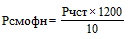 где:Рсмофн - размер средней месячной оплаты преподавателя, исчисленный за фактический годовой объем учебной нагрузки;Рчст - размер часовой ставки заработной платы преподавателя;1200 - фактический годовой объем учебной нагрузки преподавателя;10 - количество учебных месяцев;Исчисленный таким образом размер средней месячной оплаты преподавателя за фактический годовой объем учебной нагрузки выплачивается ежемесячно независимо от ее объема в каждом учебном месяце.В случае, когда учебная нагрузка в определенном на начало учебного года годовом объеме не может быть выполнена преподавателем в связи с нахождением в ежегодном основном удлиненном оплачиваемом отпуске или в ежегодном дополнительном оплачиваемом отпуске, на учебных сборах, в командировке, при получении дополнительного профессионального образования с отрывом от работы, в связи с временной нетрудоспособностью, определенный преподавателю объем годовой учебной нагрузки подлежит уменьшению на 1/10 часть за каждый полный месяц отсутствия на работе и исходя из количества пропущенных рабочих дней за неполный месяц (см. пример N 2).К размеру средней месячной оплаты, исчисленному с учетом фактического годового объема учебной нагрузки исходя из размера ставки, установленной по квалификационному уровню ПКГ, добавляется выплата стимулирующего характера в процентах или в абсолютных величинах за наличие квалификационной категории, размер которой определяется с учетом объема учебной нагрузки.Кроме того, преподавателю могут устанавливаться выплаты за осуществление классного руководства (кураторства), а также иные выплаты, предусмотренные системой оплаты труда.Пример N 2.Преподаватель, имеющий годовую учебную нагрузку в объеме 1 200 часов, был командирован (направлен) для получения дополнительного профессионального образования (повышения квалификации). В связи с этим он отсутствовал на работе в течение 1 месяца и 14 рабочих дней (полностью октябрь и 14 рабочих дней в ноябре из общего количества рабочих дней в ноябре, составляющего, к примеру, 21 день по календарю соответствующего календарного года).Определенный этому преподавателю годовой объем учебной нагрузки подлежит уменьшению на 1/10 часть - за полный календарный месяц отсутствия, и на количество часов - за 14 рабочих дней отсутствия.Количество часов, на которое будет уменьшен годовой объем учебной нагрузки преподавателя за неполный месяц отсутствия на работе, будет определяться путем умножения количества часов, составляющего 1/10 часть от годового объема учебной нагрузки, на количество рабочих дней, приходящихся на время отсутствия в месяце, отработанном частично, и деления полученного произведения на количество рабочих дней в данном месяце.В данном примере объем учебной нагрузки должен быть уменьшен на 200 часов, а именно:на 120 часов - за октябрь (полный месяц отсутствия на работе) независимо от количества часов, выполняемых в октябре по расписанию (1 200 : 10 мес. учебного года = 120 (1/10 часть за каждый полный месяц);на 80 часов из расчета за 14 рабочих дней отсутствия в ноябре (120 (количество часов в месяц исходя из годового объема учебной нагрузки) x 14 (количество дней отсутствия, приходящихся на рабочие дни в ноябре по календарю): 21 (принятое для примера количество рабочих дней в ноябре) = 80 часов (уменьшение учебной нагрузки за ноябрь).Таким образом, уменьшенный годовой объем учебной нагрузки этого преподавателя составит 1 000 часов (1200 - (120 + 80).Оплата за часы преподавательской работы, данные сверх установленного на начало учебного года годового объема учебной нагрузки при замещении временно отсутствовавших работников по болезни и другим причинам, а также выполненные сверх уменьшенной учебной нагрузки по основаниям, предусмотренным пунктом 4.4 приложения N 2 к приказу N 1601, производится дополнительно по часовым ставкам помесячно или в конце учебного года только после выполнения преподавателем всей годовой учебной нагрузки, установленной при тарификации или уменьшенной по основаниям, предусмотренным пунктом 4.4 приложения N 2 к приказу N 1601 (см. пример N 3).Пример N 3.В марте преподаватель полностью выполнил уменьшенный годовой объем учебной нагрузки, который был уменьшен по основаниям, предусмотренным пунктом 4.4 приложения N 2 к приказу N 1601, и стал составлять 1 000 часов. До конца учебного года преподаватель выполнил дополнительно 100 часов (в апреле - 50 часов, в мае - 30 часов, в июне - 20 часов).За часы преподавательской работы помесячно за апрель, май и июнь такому преподавателю может быть дополнительно произведена оплата путем умножения размера установленной ему часовой ставки заработной платы соответственно на 50, 30, 20 часов. Оплата за указанное дополнительное количество часов (50, 30, 20) может быть произведена помесячно либо полностью в конце учебного года.В случаях замещения отсутствующих преподавателей необходимо учесть, что если замещение продолжается непрерывно свыше двух месяцев, то со дня его начала следует производить перерасчет размера средней месячной оплаты преподавателей исходя из уточненного годового объема учебной нагрузки применительно к порядку, предусмотренному для преподавателей, поступивших на работу в течение учебного года (пункт 4.3 приложения N 2 к приказу N 1601).                    Тарификационный список преподавателей               и других работников на ____________________ год     ______________________________________________________________     (полное   название    образовательной    организации,    реализующейобразовательную программу среднего профессионального образования)     __________________________________________________________________                         (его подчиненность и адрес)ПродолжениеПродолжениеДиректор________________________Бухгалтер_______________________------------------------------*(1) При изменении в течение учебного года стажа непрерывной работы, дающего право на увеличение надбавки, в тарификационном списке второй строкой указывается новый размер надбавки с указанием месяца, с которого будет производиться изменение заработной платы.(2) В случае если у работника в течение учебного года изменяется размер средней месячной оплаты в связи с установлением квалификационной категории, увеличением (уменьшением) фактического объема учебной нагрузки и по иным основаниям, в тарификационный список вносятся соответствующие изменения.------------------------------Приложение N 3
к Отраслевому соглашению по организациям, находящимся в ведении Министерства просвещения Российской Федерации,
на 2024 - 2026 годыРекомендации о закреплении в региональных и территориальных соглашениях, в коллективных договорах положений об оплате труда педагогических работников с учетом имеющейся квалификационной категории за выполнение педагогической работы по должности с другим наименованием, по которой не установлена квалификационная категория, а также в других случаяхВ региональных и территориальных соглашениях, в коллективных договорах рекомендуется закреплять положения об оплате труда с учетом имеющейся квалификационной категории, установленной педагогическим работникам, при выполнении ими педагогической работы в следующих случаях:при работе в должности, по которой установлена квалификационная категория, независимо от преподаваемого предмета (дисциплины), типа образовательной организации;при возобновлении работы в должности, по которой установлена квалификационная категория, независимо от перерывов в работе;если квалификационная категория установлена по должности педагогического работника, предусмотренной в графе 1 "Должность, по которой установлена квалификационная категория", а педагогическая работа выполняется в должности (должностях) с другим наименованием (в том числе по совместительству), предусмотренной (предусмотренным) в графе 2 "Должность, по которой рекомендуется при оплате труда учитывать квалификационную категорию":Примечание.В региональных и территориальных соглашениях, в коллективных договорах могут закрепляться положения об оплате труда педагогических работников с учетом имеющейся квалификационной категории по другим должностям при условии, что по этим должностям совпадают должностные обязанности, учебные программы, профили работы.Обзор документаНа 2024-2026 гг. заключено Отраслевое соглашение по организациям Минпросвещения. Оно регулирует социально-трудовые отношения в сфере образования и науки, а также устанавливает общие условия оплаты труда работников образования и науки, их гарантии, компенсации и льготы.Соглашение применяется в т. ч. при заключении коллективных и трудовых договоров в организациях, а также при разрешении индивидуальных и коллективных трудовых споров. Его положения рекомендуется использовать при заключении региональных и территориальных отраслевых соглашений.N п/пФамилия, Имя, ОтчествоНаименование должности, преподаваемый предмет (дисциплина)Образование, наименование и дата окончания образовательного учрежденияСтаж непрерывной работы на начало учебного года (число лет и месяцев)*Размер ставки заработной платы за норму часов учебной (преподавательской) работы в год по квалификационному уровню ПКГРазмер часовой ставки, определяемый путем деления размера месячной ставки по графе 6 на 72 часаФактический годовой объем учебной нагрузки (в часах)12345678Размер средней месячной оплаты, исчисленный путем умножения размера часовой ставки (графа 7) на фактический годовой объем учебной нагрузки (графа 8) и деления на 10 месяцев учебного годаРазмер выплатРазмер выплатРазмеры выплатРазмеры выплатРазмеры выплатРазмеры выплатВыплата за непрерывный стаж*Размер средней месячной оплаты, исчисленный путем умножения размера часовой ставки (графа 7) на фактический годовой объем учебной нагрузки (графа 8) и деления на 10 месяцев учебного годаРазмер выплатРазмер выплатПроверку письменных работКлассное руководство (руководство группами)Заведование учебными кабинетами, лабораториями, руководство предметными комиссиямиДругую дополнительную работуВыплата за непрерывный стаж*Размер средней месячной оплаты, исчисленный путем умножения размера часовой ставки (графа 7) на фактический годовой объем учебной нагрузки (графа 8) и деления на 10 месяцев учебного годаЗа квалификационную категорию с учетом годового объема учебной нагрузкиПо иным основаниямПроверку письменных работКлассное руководство (руководство группами)Заведование учебными кабинетами, лабораториями, руководство предметными комиссиямиДругую дополнительную работуВыплата за непрерывный стаж*910111213141516Иные постоянные надбавкиСреднемесячная заработная плата по графе 9 с учетом граф 10-17Размер увеличения заработной платы по графе 18 с учетом районного коэффициентаРазмер увеличения заработной платы по графе 18 с учетом процентной надбавки (северной)Итого среднемесячная заработная плата (сумма граф 18, 19 и 20)1718192021Должность, по которой установлена квалификационная категорияДолжность, по которой рекомендуется при оплате труда учитывать квалификационную категорию, установленную по должности, указанной в графе 112Учитель; преподавательПреподаватель; учитель; воспитатель (независимо от типа организации, в которой выполняется работа); социальный педагог; педагог-организатор; старший педагог дополнительного образования, педагог дополнительного образования (при совпадении профиля кружка, направления дополнительной работы профилю работы по основной должности)Старший воспитатель; воспитательВоспитатель; старший воспитательПреподаватель - организатор основ безопасности жизнедеятельностиУчитель, преподаватель (при выполнении учебной (преподавательской) работы по физической культуре, а также по основам безопасности жизнедеятельности сверх учебной нагрузки, входящей в должностные обязанности преподавателя - организатора основ безопасности жизнедеятельности)Учитель, преподаватель (при выполнении учебной (преподавательской) работы по физической культуре и другим дисциплинам, соответствующим разделам курса основ безопасности жизнедеятельностиПреподаватель - организатор основ безопасности жизнедеятельностиРуководитель физического воспитанияУчитель, преподаватель (при выполнении учебной (преподавательской) работы по физической культуре сверх учебной нагрузки, входящей в должностные обязанности руководителя физического воспитания); инструктор по физической культуреУчитель, преподаватель (при выполнении учебной (преподавательской) работы по физической культуреРуководитель физического воспитанияМастер производственного обученияУчитель, преподаватель (при выполнении учебной (преподавательской) работы, совпадающей с профилем работы мастера производственного обучения); инструктор по труду; старший педагог дополнительного образования, педагог дополнительного образования (при совпадении профиля кружка, направления дополнительной работы профилю работы по основной должности)Учитель, преподаватель (при выполнении учебной (преподавательской) работы, совпадающей с профилем работы мастера производственного обучения); инструктор по труду; старший педагог дополнительного образования, педагог дополнительного образования (при совпадении профиля кружка, направления работы профилю работы мастера производственного обучения)Мастер производственного обучения; инструктор по трудуУчитель-дефектолог, учитель-логопедУчитель-логопед; учитель-дефектолог; учитель (при выполнении учебной (преподавательской) работы по адаптированным образовательным программам); воспитатель, педагог дополнительного образования, старший педагог дополнительного образования (при совпадении профиля кружка, направления дополнительной работы профилю работы по основной должности)Учитель (при выполнении учебной (преподавательской) работы по учебным предметам (образовательным программам) в области искусств)Преподаватель образовательных организаций дополнительного образования детей (детских школ искусств по видам искусств); музыкальный руководитель; концертмейстерПреподаватель образовательных организаций дополнительного образования детей (детских школ искусств по видам искусств); концертмейстерУчитель, преподаватель (при выполнении учебной (преподавательской) работы по учебным предметам (образовательным программам) в области искусств)Старший тренер-преподаватель; тренер-преподавательУчитель (при выполнении учебной (преподавательской) работы по физической культуре); инструктор по физической культуреУчитель, преподаватель (при выполнении учебной (преподавательской) работы по физической культуре); инструктор по физической культуреСтарший тренер-преподаватель; тренер-преподаватель